МБОУ « Прогимназия№15»  Утверждаю:                                                                                        Директор МБОУ«Прогимназия№15» г.Дербент                                                                                                                                    ________________/Алимурадова Р.Э./   «___» ________________2020г.Рабочая программа музыкального руководителя МБОУс учетом ФГОС. Составлена на основе примерной основной общеобразовательной программы дошкольного образования «ОТ РОЖДЕНИЯ ДО ШКОЛЫ»(под редакцией Н.Е. Вераксы, Т.С. Комаровой, М.А. Васильевой),парциальной программы «ЛАДУШКИ»( под редакцией  И. Каплуновой, И. Новоскольцевой)                                  и РЕГИОНАЛЬНОЙ ОБРАЗОВАТЕЛЬНОЙ ПРОГРАММЫ  ДОШКОЛЬНОГО ОБРАЗОВАНИЯРЕСПУБЛИКИ ДАГЕСТАН(под редакциейМ.И.Шурпаевой,М.М.Байрамбекова,С.С.Агабековой).на 2020– 2021 учебный год.                                                                                                                                                                           Разработчик программы: Алиева Э.Г.Г.ДербентЦЕЛЕВОЙ РАЗДЕЛПояснительная запискаЗа короткий срок в системе  музыкального воспитания дошкольников появилось  много нового. Нам предлагают большое количество программ по музыкальному воспитанию дошкольников, образовательных технологий. Изменились дети  и  родители.  А  главное,  изменились  требования  к  содержанию  и    организации  музыкального  воспитания.  На современном этапе педагогическая деятельность  требует обращения музыкального руководителя к новым формам работы с детьми. Ориентиром  в этом направлении является ФГОС ДО,  который устанавливает нормы и правила, обязательные при реализации основной образовательной программы (ООП) ДО,  определяющие новое представление о содержании и организации музыкального воспитания.  Данная  программа  воспитательно-образовательной  деятельности    музыкального  руководителя   МБОУ «Прогимназия№15» составлена в соответствии с требованиями ФГОС на основе парциальной  программы  музыкального  воспитания  «Ладушки»,  авторов  И,  Каплуновой  и  И.  Новоскольцевой (издательство «Композитор» г.Санкт-Петербург» 2000), и   в соответствии нормативно - правовыми документами:Федеральный закон от 29.12.2012  No 273-ФЗ  «Об образовании в Российской Федерации»;Федеральный  государственный  образовательный  стандарт  дошкольного  образования  (Утвержден  приказом Министерства образования и науки Российской Федерации от 17 октября 2013 г. N 1155);«Порядок  организации  и  осуществления  образовательной  деятельности  по  основным  общеобразовательным программа – образовательным программа дошкольного образования» (приказ Министерства образования и науки РФ от 30 августа 2013 года No1014 г. Москва);Санитарно-эпидемиологические требования к устройству, содержанию и организации режима работы  дошкольных образовательных  организаций» (Утверждены  постановлением  Главного  государственного  санитарного  врача Российской  от 15 мая 2013 года No26  «Об утверждении САНПИН» 2.4.3049-13) 1.1. Цели и задачи реализации  образовательной области  «Художественно-эстетическое развитие» (музыкальная деятельность)Основная идея рабочей программы – гуманизация, приоритет воспитания общечеловеческих ценностей: добра, красоты, истины, самоценности дошкольного детства.Основные  цели  программы:приобщение детей к музыкальному искусству;формирование основ музыкальной культуры воспитанников;всестороннее развитие музыкальных, психических и физических качеств в соответствии с возрастными и индивидуальными особенностями, подготовка к жизни в современном обществе, к обучению в школереализацию самостоятельной творческой деятельности детей;обогащать знания и умения детей об искусстве и культуре родного краяЗадачи воспитательно - образовательной работы:развитие музыкальных способностей детей: поэтического и музыкального слуха, чувства ритма, музыкальной памяти;воспитание интереса к музыкально – художественной деятельности, совершенствование навыков и умений в этом виде деятельности;      развитие детского музыкально – художественного творчества, реализация самостоятельной творческой деятельности детей;удовлетворение потребности в самовыражении;развитие коммуникативных способностей детей;воспитание интереса к совместному музицированию: исполнению музыкальных произведений в оркестре.ознакомление с элементарными понятиями, жанрам, музыкальными инструментами оркестра;освоение элементов танца и ритмопластики для создания музыкально-двигательных образов в играх и драматизациях;воспитание эмоциональной отзывчивости при восприятии музыкальных произведений;стимулирование желания самостоятельно заниматься музыкальной деятельностью.Задачи парциальной программы «Ладушки» И. Каплуновой, И. Новоскольцевой:подготовить детей к восприятию музыкальных образов и представлений; заложить основы гармоничного музыкального развития (развитие слуха, внимания, движения, чувства ритма и красоты мелодии);приобщать  детей  к русской  народно-традиционной,  мировой  музыкальной  культуре  и  художественной  культуре Уральского региона;подготовить  детей  к  освоению    разнообразных  приемов  и  навыков  в  различных  видах  музыкальной  деятельности адекватно детским возможностям; развивать  коммуникативные  способности,  возможности  творческого  использования  музыкальных  впечатлений  в повседневной жизни; познакомить детей с многообразием музыкальных форм и жанров в привлекательной и доступной форме; обогатить детей музыкальными знаниями и представлениями в музыкальной игре; развивать детское творчество во всех видах музыкальной деятельности;1.1.1.Цели и задачи по музыкальному воспитанию для детей группы раннего возраста (от 2 до 3 лет)развивать интерес к звуку, музыкальному звуку;развивать эмоциональную отзывчивость на простые музыкальные образы, формировать первичные представления о свойствах музыкального звука, простейших средств музыкальной выразительности, характере музыки;  По развитию музыкально-художественной деятельности:развивать и обогащать звуковой сенсорный опыт;развивать слушательский опыт, слуховую сосредоточенность, умения различать элементарный характер музыки, понимать простейшие музыкальные образы в процессе слушания соответствующей возрасту народной, классической. Детской музыки, музыкально-дидактических игр, развивать элементарные вокальные певческие умения в процессе подпевания взрослому; учить петь без напряжения, не форсировать и не выкрикивать отдельные слова; слушать вступление и заключение;развивать эмоциональность и образность восприятия музыки через движение;воспитывать интерес к музыке, желание ее слушать и подпевать, выполнять простейшие танцевальные движения. По приобщению детей к музыкальному искусству:развивать умение вслушиваться в музыку, стимулировать интерес к слушанию песен и отдельных пьес изобразительного характера;слушать произведения как созданные композиторами специально для малышей, так и классическую музыкуобогащать слуховой опыт детей в процессе  слушания знакомых мелодий, звучащих на разных музыкальных инструментах.1.1.2.  Цели и задачи по музыкальному воспитанию для детей второй младшей группы (от 3 до 4 лет):развивать любознательность, активность, интерес к музыке, музыкальному звуку, манипулированию с музыкальными и немузыкальными звуками.развивать эмоциональную отзывчивость на простые музыкальные образы, выраженные контрастными средствами, формировать первичные представления о свойствах музыкального звука, простейших средствах музыкальной выразительности, характере музыки;стимулировать развитие способностей решать интеллектуальные и личностные задачи, связанные с самостоятельным экспериментированием с музыкальными звуками, звукоизвлечением, созданием элементарных образов, звукоподражаний способствовать овладению средствами общения и способами взаимодействия со взрослыми и сверстниками в элементарной совместной музыкальной деятельности (подвижные музыкальные игры)учить соблюдать элементарные правила поведения в коллективной деятельности, не отвлекаться во время музыкальных занятий.По развитию музыкально-художественной деятельности:развивать и обогащать слушательский опыт, слуховую сосредоточенность, умение различать элементарный характер музыки, понимать простейшие музыкальные образы в процессе слушания соответствующей возрасту народной, классической, детской музыки, экспериментирования со звуками, музыкально-дидактических игр, способствовать развитию певческих навыков, петь индивидуально и группами развивать и обогащать звуковой сенсорный опыт, опыт манипулирования с предметами, звукоизвлечения.развивать и обогащать опыт двигательно-активных видов музыкальной деятельности: музыкально-ритмических движений и игры на шумовых музыкальных инструментах; элементарных вокальных певческих умений в процессе подпевания взрослому, экспериментирования со звуками, музыкально-дидактических игр, игры в шумовом оркестре, разучивания музыкальных игр и танцев, совместного пения;способствовать развитию навыков выразительной и эмоциональной передачи игровых и сказочных образов развивать умение двигаться под музыку ритмично и согласно темпу и характеру музыкипознакомить с детскими инструментами: дудочка, металлофон, колокольчик, бубен, погремушка, барабан и их звучанием.способствовать приобретению элементарных навыков подыгривания на детских музыкальных инструментахразвивать и обогащать умение импровизировать простейшие музыкально-художественные образы в музыкальных играх и танцах в процессе совместной деятельности педагога и детей. По приобщению детей к  музыкальному искусству:воспитывать эмоциональную отзывчивость на музыку, учить слушать музыкальное произведение до конца, понимать характер музыки, рассказывать, о чем поется в песне.совершенствовать умению различать звучание музыкальных игрушек, детских музыкальных инструментов.1.1.3. Цели и задачи по музыкальному воспитанию для детей средней группы (от 4 до 5 лет):продолжать развивать любознательность, активность, интерес к разным видам самостоятельной музыкальной деятельности развивать эмоциональную отзывчивость на яркие «изобразительные» образы. Способность понимать «значения» образа (это лошадка)развивать способность решать интеллектуальные и личностные задачи, связанные с самостоятельным выбором предпочитаемых видов музыкальной деятельности, творческими импровизациями в предпочитаемых видах музыкальной деятельности формировать первичные представления о «изобразительных» возможностях музыки, богатстве музыкальных образовстимулировать к овладению средствами общения и способами взаимодействия со взрослыми и сверстниками в совместной музыкальной деятельности (слушание, пение, танец, элементарное музицирование)формировать умение соблюдать элементарные правила поведения в коллективной музыкальной деятельности, формировать умения следовать показу и объяснению при разучиванию песен, танцев, и.т.д. Развитие музыкально-художественной деятельностиразвитие и обогащение представлений о свойствах музыкального звука, опыта, слушания музыки, музыкальных впечатлений, слушательской культуры, умений интерпретировать характер музыкальных образов, ориентируясь в средствах их выражения, понимать и интерпретировать выразительные средства музыки в процессе слушания соответствующей возрасту народной. Классической. Детской музыки, музыкально-дидактических игр, продуктивной интегративной деятельности (рисование под музыку);развитие и обогащение двигательного восприятия метроритмической основы музыкальных произведений, координации слуха и голоса, певческих навыков (чистоты интонирования, дыхания,  дикции, слаженности), умений игры на детских музыкальных инструментах, освоение элементов танца и ритмопластики. Умений общаться и сообщать о себе, своем настроении с помощью музыки в процессе совместного и индивидуального музыкального исполнительства, упражнений, попевок, распевок, двигательных, пластических, танцевальных этюдов;обучать выразительному пению, различать на слух звуко-высотные, ритмические и динамические изменения в мелодии, учить петь с инструментальным сопровождением и без него, формировать певческие навыки, используя игровые приемы и известные детям образы;продолжать формировать навык ритмического движения в соответствии с характером музыки. Совершенствовать танцевальные движения.формировать умение подыгрывать простейшие мелодии на деревянных ложках, погремушках, барабане, металлофоне;развитие и обогащение потребности и желания пробовать себя в попытках самостоятельного исполнительства, выбирать предпочитаемый вид исполнительства, переноса полученных знаний и умений в самостоятельную деятельность, импровизировать, проявляя творчество в процессе исполнения музыки в совместной деятельности педагога и детей, творческих заданиях, концертах – импровизациях;поддерживать элементы творчества и импровизационности в ролевом поведении, музыкальном движении, речевом интонировании; способствовать развитию эмоционально – образного исполнения музыкально – игровых упражненийучить самостоятельно сочинять мелодию колыбельной песни и отвечать на музыкальные вопросы. Формировать умение импровизировать мелодии на заданный текст;Приобщение детей к музыкальному искусству:расширять музыкальный кругозор детей путем их знакомства доступными детскому восприятию и исполнению музыкальных произведений;знакомить детей с мелодий и составляющими ее интонациями, используя яркие в мелодическом исполнении песни; с музыкальными инструментами и их звучанием;формировать навыки культуры слушания музыки, учить чувствовать характер музыки, узнавать знакомые мелодии, высказывать свои впечатления;1.1.4. Цели и задачи по музыкальному воспитанию детей старшей группы (от 5 до 6 лет):развивать любознательность, активность, интерес к музыке как средству познания эмоций, чувств, настроений развивать эмоциональную отзывчивость на настроение и характер музыки, способность понимать настроение образа (болезнь куклы) способствовать овладению средствами сообщения о своем настроении с помощью музыки);развивать способности решать интеллектуальные и личностные задачи, связанные с самостоятельным исполнением музыки разными способами (пение, танец, элементарное музицирование), творческой интерпретацией, придумыванием характеров музыкальных образов и средств выразительности, формировать первичные представления о «выразительных» возможностях музыки, богатстве музыкальных настроений и эмоций;стимулировать стремление к достижению результата музыкальной деятельности (спеть хорошо песню, хорошо станцевать танец);воспитывать культуру поведения в коллективной музыкальной деятельности;Развитие музыкально-художественной деятельности.развитие и обогащение представлений об эмоциональных состояниях и чувствах, способах их выражения, опыта слушания музыки, музыкальных впечатлений, слушательской культуры, представлений о средствах музыкальной выразительности, жанрах и музыкальных направлениях, умений понимать характер музыки в процессе слушания соответствующей возрасту народной, классической, детской музыки, музыкально-дидактических игр, бесед элементарного музыковедческого содержания, продуктивной интегративной деятельности;развитие и обогащения умений использовать музыки для передачи собственного настроения, певческих навыков (чистоты интонирования, дыхания, дикции слаженности), умений игры на детских музыкальных инструментах, танцевальных умений в процессе совместного и индивидуального музыкального исполнительства, упражнений, попевок, распевок, двигательных, пластических, танцевальных этюдов, танцев;развитие и обогащение самостоятельного, сольного исполнения, умений импровизировать, проявляя творчество в процессе изменения окончания музыкальных произведений, разворачивать игровые сюжеты по мотивам музыкальных произведений в процессе совместной деятельности педагога и детей, творческих заданиях, концертах-импровизациях, музыкальных сюжетных играх;продолжать развивать музыкальные способности: звуковысотный, ритмический, тембровый, динамический слух; эмоциональную отзывчивость и творческую активность;продолжать развивать музыкальные способности: звуковысотный, ритмический, тембровый, динамический слух; эмоциональную отзывчивость и творческую активность;способствовать развитию навыков пения, движений под музыку, игры и импровизация мелодий на детских музыкальных инструментах, учить импровизировать мелодию на заданный текст, формировать танцевальное творчество;Приобщение детей к музыкальному искусству:продолжать развивать эстетическое восприятие, интерес и любовь к музыке;формировать музыкальную культуру на основе знакомства с композиторами, классической, народной и современной музыкой, учить различать жанры музыкальных произведений;1.2.Принципы и подходы к формированию ПрограммыПринцип интегративности – определяется взаимосвязью и взаимопроникновением разных видов искусства и                                                                                                          разнообразной художественно-творческой деятельностью.Принцип гуманности - любовь к жизни, любовь к искусству, любовь к ребёнку. Это триединство лежит в основе  формирования личности.Принцип деятельности – формирование умений самостоятельно  применять   знания  в разных  областях, моделяхПринцип культуросообразности – содержание программы выстраивается как последовательное освоение общечеловеческих ценностей  культуры, где ведущей ценностью является человек, как личность способная  творить, выдумывать, фантазировать.Принцип вариативности -  материал постоянно варьируется, представляя тем самым необычность и новизну, эффект сюрпризности.Принцип креативности - организация творческой деятельности.Принцип свободы  выбора – в любом  обучающем  или  управляющем действии предоставлять  ребенку  выбор.Принцип обратной  связи -  предполагает рефлексию педагогической деятельности и  деятельности  детей, анализ  настроения и  самочувствия ребенка,  мониторинг  уровня  развития дошкольников, диагностику   индивидуальных  особенностей.Принцип адаптивности  –  предполагает гибкое применение содержания и методов эмоционально-творческого развития детей в зависимости от индивидуальных и психофизиологических  особенностей каждого ребёнка.Принцип интеграции образовательных областей –социально – коммуникативное развитие;познавательское развитие;речевое развитие;художественно-эстетическое развитие;физическое развитие.В соответствии с возрастными возможностями и особенностями воспитанников, спецификой и возможностями образовательных областей.Принцип системности - представляет собой целостную систему высокого уровня: все компоненты в ней взаимосвязаны и взаимозависимы.Содержание образовательной программы основывается на положениях культурно-исторической теории Л.С.Выгосткогои отечественной научной психолого-педагогической школы о закономерностях развития ребенка в дошкольном возрасте, и обеспечивать в целом:сохранение и укрепление здоровья воспитанников;формирование у детей адекватной уровню образовательной программы целостной картины мира;интеграцию личности воспитанника в национальную, российскую и мировую культуру;формирование основ социальной и жизненной адаптации ребенка;развитие позитивного эмоционально-ценностного отношения к окружающей среде, практической и духовной деятельности человека;развитие потребности в реализации собственных творческих способностей.Условия реализации образовательной программы ДОУуправление реализацией программы;создание и обновление предметно-развивающей среды;постановка инновационной или экспериментальной работы;использование различных форм сотрудничества с семьей;преемственность в работе ДОУ и школы;взаимодействие ДОУ с другими учреждениямиМетодические принципы построения парциальной программы «Ладушки» И. Каплуновой, И. Новоскольцевой.:  1. Непринужденность обстановки, в которой ребенок чувствует себя комфортно, раскрепощено.  2. Целостность в решении педагогических задач: а) обогащение детей музыкальными впечатлениями через пение, слушание, игры и пляски, музицирование; б) претворение полученных впечатлений в самостоятельной игровой деятельности; в) приобщение к народной культуре (слушание и пение русских, уральских народных  песен и попевок, разучивание народных игр и хороводов3. Принцип  последовательности  предусматривает  усложнение  поставленных  задач  по  всем  разделам  музыкального воспитания. 4. Принцип  соотношения  музыкального  материала  с  природным, народным,    светским  и  частично  историческим календарем. 5. Принцип партнерства и сотрудничества с ребенком. 6. Принцип развивающего характера образования. 7. Интеграция развития музыкальности ребенка с другими видами  художественно-эстетической деятельности 8. Принцип положительной  оценки  деятельности  детей - ориентировка  на  образовательные  достижения  ребенка  в музыкальной деятельности. 9. Принцип  импровизации – занятия  рассматриваются  как  творческая  деятельность,  что  обусловливает  особое взаимодействие взрослого и ребенка, детей между собой, основу которого составляет свободная атмосфера, поощрение детской инициативы, отсутствие образца для подражания, наличие своей точки зрения у ребенка. 1.3. Использование парциальных программРабочая учебная программа по музыкальному развитию дошкольников является модифицированной и составлена с учетом парциальных программ.1. Программа «Ладушки»И. Каплуновой, И. Новоскольцевой. Программа музыкального воспитания детей дошкольного возраста – СПб.: ООО «Невская нота», 2010.Цель программы– музыкально-творческое развитие детей в процессе различных видов музыкальной деятельности: музыкально-ритмических движений, инструментального музицирования, пения, слушания музыки, музыкально-игровой деятельности (плясок, игр, хороводов).Основная задача программы – введение ребенка в мир музыки с радостью и улыбкой.1.4. Связь с другими образовательными областями:Вся  работа  по  музыкальному  воспитанию  проводится  в  тесной  связи  с  изобразительной  деятельностью, театрализованной ритмопластикой и развитием речи. Рабочая  программа  дает  возможность  организовать  образовательный процесс  интересным,  разнообразным  и эффективным.  У  детей  расширяется  кругозор,  происходит  обогащение  музыкальными  впечатлениями,  формируется устойчивый интерес к музыкальным занятиям.1.5. Характеристика возрастных особенностей детейХарактеристика возрастных особенностей детей 2 -3 летПостепенно совершенствуется ходьба. В подвижных играх и на музыкальных занятиях дети делают боковые шаги, медленно кружатся на месте. После полутора лет у малышей кроме основных развиваются и подражательные движения (мишке, зайчику, птичке и т.д.).В простых подвижных играх и плясках дети привыкают координировать свои движения и действия друг с другом. Эти действия ребенок производит по подражанию после показа взрослого.На третьем году жизни дети становятся самостоятельнее.    У них совершенствуются зрительные и слуховые ориентировки, что позволяет детям безошибочно различать мелодии, петь.Совершенствуется слуховое восприятие, прежде всего фонематический слух. К трем годам дети воспринимают все звуки родного языка, но произносят их с большими искажениями.Основной формой мышления становится наглядно-действенная. Для детей этого возраста характерна неосознанность мотивов. Импульсивность и зависимость чувств и желаний от ситуации. Дети легко заражаются эмоциональным состоянием сверстников. Однако в этот период начинает складываться и произвольность поведения. Характеристика возрастных особенностей детей 3-4 летВ младшем дошкольном возрасте развивается персептивная деятельность. Дети от использования предэтолонов, переходят к культурно-выработаннымсредствам восприятия.Развиваются память и внимание узнают: узнают знакомые песни, различают звуки на высоте.
Продолжает развиваться наглядно-действенное мышление.Характеристика возрастных особенностей детей 4-5 летУ детей повышается чувствительность, возможность более точного различения свойств предметов и явлений, в том числе и музыкальных. Этот период развития характеризуется индивидуальными различиями в слуховой чувствительности, стремлением к самостоятельности;У них происходит переход от ситуативной речи к связной, от наглядно-действенного мышления к наглядно-образному;Заметно укрепляется мышечно-двигательный аппарат; Появляется желание заниматься музыкой, активно действовать.Характеристика возрастных особенностей детей 5-6 летВ старшем дошкольном возрасте продолжает развиваться эстетическое восприятие,интерес, любовь к музыке, формируется музыкальная культура на основезнакомства с композиторами, с классической, народной и современной музыкой.Продолжают различаться музыкальные способности: звуковысотный, ритмический, тембровый, динамический слух, эмоциональная отзывчивость и творческая активность.1.6. Планируемые результаты освоения программы.Определение результатов освоения программы осуществляется в виде целевых ориентиров.ВосприятиеЦенностно-целевые ориентиры: развитие эмоциональной отзывчивости и эстетического восприятия различных музыкальных жанров. Формирование овнов музыкальной культурыПениеЦенностно-целевые ориентиры: развитие репродуктивных компонентов музыкального слуха; развитие предпосылок ценностно-смыслового восприятия детской вокальной культурыМузыкально-ритмические движенияЦенностно-целевые ориентиры: развитие ритмического компонента музыкального слуха; становление эстетического отношения к восприятию и воспроизведениюдвижений под музыку.Игра на детских музыкальных инструментахЦенностно-целевые ориентиры: развитие исполнительского творчества; реализация самостоятельной творческой деятельности.Процедура отслеживания и оценки результатов развития музыкальности детей проводится 2 раза.( в сентябре и мае)Возрастные и индивидуальные особенности  детейПомимо систематических занятий, основанных на играх, песнях, танцах о природе и животном мире родного края, ежемесячно проводятся итоговые мероприятия: тематические  театрализованные представления, календарные праздники, утренники.Рабочая программа обеспечивает осуществление образовательного процесса в двух основных организационных моделях, включающих: 1) совместную деятельность взрослого и детей,2) самостоятельную деятельность детей.Содержание Рабочей программы в полном объеме реализуется в совместной деятельности педагогов и детей, а также через оптимальную организацию самостоятельной деятельности детей. Под совместной деятельностью взрослых и детейпонимается деятельность двух и более участников образовательного процесса (взрослых и воспитанников) по решению образовательных задач  на одном пространстве и в одно и то же время. Она отличается наличием партнерской  позиции взрослого и партнерской формой организации (сотрудничество взрослого и детей, возможность свободного размещения, перемещения и общения детей в процессе образовательной деятельности), предполагает сочетание индивидуальной, подгрупповой и групповой форм организации работы с воспитанниками. Под самостоятельной деятельностью детей понимается свободная деятельность воспитанников в условиях созданной педагогами предметно-развивающей среды, обеспечивающая выбор каждым ребенком  деятельности по интересам и позволяющая ему взаимодействовать со сверстниками или действовать индивидуально.Содержание Рабочей программы адаптировано к условиям ДОУ и уровню развития детей с учетом регионального компонента.Компонент ДОУ реализуется в использовании упражнений на развитие движений, а также дыхательной гимнастики, традиционных упражнений и дидактических игр в движении.Возрастные и индивидуальные особенности  детейот 2 до 3 летРебенок в возрасте 2-3 лет чувственным путем познает окружающий его мир. Одним из объектов познания являются звуки, в том числе и музыкальные. В этом возрасте ребенок играет самостоятельно, проявляет фантазию. Играет в простые групповые игры (хороводы, музыкальные игры).Психические процессы ребенка – внимание, память, мышление – носят непроизвольный характер. Это означает, что в возрасте 2-3 лет, он не может дослушать до конца музыкальное произведение, запомнить название этого произведения, он обращает внимание на то, что само привлекло его внимание, на то, что ему понравилось, запоминает то, что само запоминается.Ребенок 2-3 лет очень эмоционален, однако его эмоции непостоянны, его легко отвлечь и переключить.В этом возрасте создаются предпосылки для развития показателей певческого голосообразования. Педагог готовит голосовой аппарат ребенка к естественному звукоизвлечению. Для этого используются упражнения артикуляционной гимнастики, интонационно-фонетические игровые упражнения, приемы звукоподражания, пение взрослого a cappella.Дети данного возраста (группа №1) поступили в ДОУ в 2018 году. В ходе наблюдений за ними было выявлено, что они недостаточно внимательно слушают музыкальные произведения, не подпевают (так как многие из них не разговаривают), музыкально-ритмические движения повторяют не все дети. Дети проходят адаптационный период привыкания к детскому саду.Возрастные и индивидуальные особенности  детей от 3 до 4 летВ возрасте 3-4 лет чувственным путем ребенок познает окружающий его мир людей и предметов. Одним из объектов познания являются звуки, в том числе и музыкальные.  Необходимым становится создание условий для активного экспериментирования и практикования со звуками с целью накопления первоначального музыкального опыта. Именно манипулирование и игра с музыкальными звуками позволяют ребенку начать в дальнейшем ориентироваться в характере музыки, ее жанрах.Естественное для младшего дошкольника желание организовать собственную жизнедеятельность в определенном ритме выражается в попытках зарифмовать слова, в ритмичном проговаривании – пропевании фраз, в двигательных импровизациях под музыку. Поэтому особое значение придается развитию метроритмического чувства малышей.Дети 3-4 лет в процессе восприятия могут, не отвлекаясь, слушать музыкальное произведение от начала до конца. Развивается дифференцированность восприятия: дети выделяют отдельные выразительные средства (темп, динамику, регистры), сменой движений, реагируют на смену частей в двухчастном музыкальном произведении, начинают различать простейшие жанры – марш, плясовую, колыбельную.Накапливается опыт музыкальной исполнительской деятельности. Дети постепенно овладевают навыками исполнительства в пении, ритмике, игре на элементарных инструментах.Дети группы общеразвивающей направленности от 3 до 4 лет на конец учебного года владеют следующими навыками: узнают знакомые мелодии; вместе с воспитателем подпевают песни (не все дети, т.к. некоторые еще плохо говорят); двигаются в соответствии с характером музыки, начинают движение с первыми звуками музыки; выполняют движения: притопывать ногой, хлопать в ладоши, поворачивать кисти рук; различают и называют музыкальные инструменты: погремушка, бубен, треугольник.Возрастные и индивидуальные особенности детей от 4 до 5 летВ среднем дошкольном возрасте, благодаря возросшей самостоятельности и накопленному музыкальному опыту, ребенок становится активным участником танцевальной, певческой, инструментальной деятельности. На основе развитого метроритмического чувства у детей развивается интонационный, тембральный, ладовый слух, музыкальная память. Этому способствуют специальные музыкальные игры, песенные и инструментальные импровизации.На пятом году жизни дети с удовольствием слушают музыку классическую, народные песенные и плясовые мелодии, современные детские песни. У детей начинает формироваться более устойчивый интерес к восприятию музыки, появляются собственные предпочтения, любимые произведения. У них развивается музыкальная память, дети начинают запоминать и узнавать знакомые музыкальные произведения.Дети пятого года жизни проявляют интерес к пению, поют вместе со взрослыми, сверстниками и самостоятельно. Расширяются их певческие возможности: увеличивается диапазон, более организованным  становится дыхание, в связи с активным развитием речи улучшается дикция.Совершенствуются умения в музыкально-ритмической деятельности. Дети уже гораздо лучше ориентируются в пространстве, развивается ритмичность движений. Различают простейшую двух- и трехчастную форму, танцевальные жанры, начинают чувствовать развитие музыкального образа, характерными движениями передают некоторые особенности звучания.У детей начинают развиваться творческие способности во всех видах музыкальной деятельности: в пении это проявляется в простейших звукоподражаниях, сочинении отдельных песенных интонаций разного настроения на готовый текст. В движениях под музыку дети также проявляют творчество: используют знакомые танцевальные движения в свободных плясках, и по-своему комбинируя их. Создают оригинальные игровые образы.Растет интерес детей к игре на детских музыкальных инструментах. Дети уже знакомы со многими ударными инструментами и владеют простейшими способами игры на них. На пятом году жизни начинается систематическое обучение игре на металлофоне. Кроме того, дети продолжают осваивать игру на таких инструментах: кастаньеты, треугольники, а так же инструменты народного оркестра (ложки, трещотки, бубенцы).Дети группы общеразвивающей направленности от 4 до 5 лет на конец учебного года владеют следующими навыками:- дослушивают музыкальное  произведение до конца; эмоционально откликаются на него;- различают звуки по высоте на среднем уровне;- умеют выполнять основные виды движений (бег, ходьба, прыжки на месте, с продвижением) и танцевальные движения;- Различают и называют музыкальные инструменты.Возрастные особенности  детей от 5 до 6  лет В старшем дошкольном возрасте источником получения музыкальных впечатлений становится не только педагог, но большой мир музыки. Они способны не только более заинтересованно слушать музыку, но и самостоятельно оценивать ее. У них постепенно воспитываются навыки культуры слушания музыки, формируются первоначальные знания о музыке как искусстве и ее особенностях. Дети знают и могут назвать имена композиторов, с произведениями которых знакомы, различают музыку вокальную и инструментальную, различают простейшие музыкальные жанры (песня, танец, марш), выделяют отдельные средства музыкальной выразительности, различают простую двух- и трехчастную форму музыкального произведения. Они способны сравнивать и анализировать контрастные или сходные по характеру звучания музыкальные пьесы.Возрастные возможности детей, уровень их художественной культуры позволяют устанавливать связи музыки с литературой, живописью, театром.Дети шестого года жизни могут петь более сложный в вокальном отношении репертуар, исполняя его совместно с взрослым, сверстниками и индивидуально.В музыкально-ритмической деятельности дети хорошо ориентируются в пространстве, овладевают разнообразными видами ритмических движений. В танцах, музыкальных играх они способны выразительно передавать музыкальный образ.В старшем дошкольном возрасте могут наблюдаться достаточно яркие творческие проявления в сочинении песенных импровизаций, в создании игровых образов и танцевальных композиций.По-прежнему сохраняется интерес к игре на детских музыкальных инструментах. Дети продолжают осваивать навыки игры на инструментах в основном ударной группы. Они играют индивидуально, в небольших ансамблях и в детском оркестре.Дети группы общеразвивающей направленности от 5 до 6 лет узнают песни по мелодии, могут петь протяжно, четко произносить слова, вместе с другими детьми начинают и вовремя заканчивают пение; выполняют движения в соответствии с характером произведения, выполняют танцевальные движения; музыкальные произведения  слушают внимательно. Результаты освоения в конце года в группе общеразвивающей направленности от 2 до 3 лет:- дети узнают знакомые мелодии и различают высоту звуков (высокий – низкий);- вместе с воспитателем подпевают в песне музыкальные фразы;- двигаются в соответствии с характером музыки, начинают движение с первыми звуками музыки;- выполняют движения: притопывать ногой, хлопать в ладоши, поворачивать кисти рук;- различают и называют музыкальные инструменты: погремушка, бубен.Результаты освоения в конце года в группе общеразвивающей направленности от 3 до 4 лет:- ребенок с интересом вслушивается в музыку, запоминает и узнает знакомые произведения;- проявляет эмоциональную отзывчивость, появляются первоначальные суждения о настроении музыки;- различает танцевальный, песенный, маршевый метроритмы, передает их в движении;- эмоционально откликается на характер песни, пляски;- ребенок активен в играх на исследование звука, в элементарном музицировании.Результаты освоения в конце годав группе общеразвивающей направленности от 4 до 5 лет:- Ребенок может установить связь между средствами выразительности и содержанием музыкально-художественного образа. - Различает выразительный и изобразительный характер в музыке.- Владеет элементарными вокальными приемами. Чисто интонирует попевки в пределах знакомых интервалов. - Ритмично музицирует, слышит сильную долю в двух-, трёхдольном размере.- Накопленный на занятиях музыкальный опыт переносит в самостоятельную деятельность, делает попытки творческих импровизаций на инструментах, в движении и пении. Результаты освоения к концу года в группе общеразвивающей направленности от 5 до 6 лет:- различать жанры в музыке (песня, танец, марш);- звучание музыкальных инструментов (фортепиано, скрипка);- узнавать произведения по фрагменту;-различать звуки по высоте в пределах квинты;- петь без напряжения, легким звуком, отчетливо произносить слова,  петь с аккомпанементом;- ритмично двигаться в соответствии с характером музыки;- самостоятельно менять движения в соответствии с 3-х частной формой  произведения; - самостоятельно инсценировать содержание песен, хороводов, действовать, не подражая друг другу;- играть мелодии на металлофоне по одному и в группе.2. СОДЕРЖАТЕЛЬНЫЙ РАЗДЕЛ.2.1. Особенности образовательной деятельности.Рабочая программа состоит из 3 разделов, рассчитана на 4 возрастные  группы: 1 год – ранний возраст с 2 до 3 лет;2 год – младшая группа с 3 до 4 лет;3 год – средняя группа с 4 до 5 лет;4 год – старшая группа с 5 до 6 лет;Программа предусматривает преемственность музыкального содержания во всех видах музыкальной деятельности. Музыкальный репертуар, сопровождающий музыкально – образовательный процесс формируется из различных программных сборников, которые перечислены в списке литературы. Репертуар -  является вариативным компонентом программы и  может изменяться, дополняться,  в связи с календарными событиями и  планом реализации коллективных и индивидуально – ориентированных мероприятий, обеспечивающих удовлетворение образовательных потребностей  разных категорий детей.Непосредственная образовательная деятельность представляет собой организованное обучение в форме игровой деятельностиМузыкальная деятельность в детском саду осуществляется с 2 до 6 летНаправления музыкальной деятельностиРеализация рабочей программы позволит обеспечить всестороннее развитие личности ребенка: а) эстетическое - развивается чувство прекрасного, эмоциональная отзывчивость, любовь к народному творчеству;б) умственное - развивается память, внимание, кругозор, воображение, речь, мышление; в) нравственное - формируется дружелюбие, активность и самостоятельность. Использование педагогом разнообразных организационных форм предполагает реализацию  методов, максимально активизирующих воображение, продуктивную деятельность детей; на создании условий для реализации универсальных  возможностей  детей  в  овладении  креативным  потенциалом,  в  разнообразных  формах  организации  совместной деятельности взрослых и детей.Решение задач повышения эмоциональной активности детей в музыкальной деятельности предусматривает: использование игровых мотиваций;использование сюрпризных моментов; включение игровых и сказочных персонажей; использование музыкального сопровождения соответствующего характеру осуществляемой деятельности, ее темпу и содержанию;использование  проектов  как  средства,  обеспечивающего  «эмоциональное  погружение»  в  тему,  в  содержание    изучаемого   явления;использование художественного слова (коротких рассказов, познавательных сказок, стихотворений, загадок, пословиц,  поговорок, закличек, потешек, примет и т.д.);обсуждение ситуаций взаимодействия в ходе игры и творческой деятельности;совместные дела,  предусматривающие участие родителей и детей других групп в подготовке к праздникам, спектаклям;предоставление детям возможности сделать самостоятельный выбор (материалов, способов действий, партнеров, роли  и  т.д.);передача, имитация через движение характерных особенностей изучаемых объектов и явлений окружающего мира;поощрение детей за внимательность, доброжелательность, сотрудничество.      Решение образовательных задач предусматривает:  - стимулирование ребенка к эмоциональному отклику на прекрасную музыку, двигательную импровизацию под нее; - обеспечение ребенку возможности почувствовать многообразие музыки, которую можно воплотить в движении; -  побуждение  ребенка к  воплощению  в  свободных  естественных  движениях  характера  и  настроения  музыки, знакомых образов и сюжетов;  - поощрение инструментальной импровизации, с немузыкальными и музыкальными звуками и исследования качеств музыкального звука: высоты, длительности, динамики, тембра; - включение музыкальных произведений в доступные и привлекательные для ребенка виды деятельности.Музыкальная деятельность.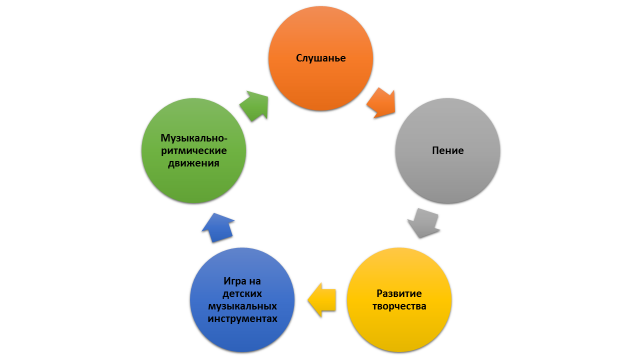 Формы организации:Виды музыкальной деятельности: 1) Слушание музыки.2) Распевание, пение. 3) Музыкально-ритмические движения.4) Развитие чувства ритма, музицирование. Пальчиковая гимнастика, игры речевые (логоритмические),  пальчиковые игры,  игры со звучащими жестами 5) Пляски, игры, хороводы. Слушание музыкиДля  того чтобы  дети  лучше  воспринимали  музыку,  подбираются  музыкальные  произведения  с  выразительной мелодией, яркой тембровой окраской и соответствующим тому или иному музыкальному образу или герою характером. Для лучшего восприятия к каждому музыкальному произведению подбираются иллюстрации, игрушки, стихи, загадки, потешки, придумываются небольшие сюжеты.  Большое значение имеет использование магнитофонных записей, а также видеоматериалов из кинофильмов и мультипликационных фильмов, так как зрительное восприятие помогает слуховому. Распевание, пение Собственное исполнение песен должно доставлять детям удовольствие. Для того чтобы не акцентировать внимания детей на недостатках (прерывистое дыхание, нечеткое произношение, гудение), им предлагаются простые, веселые песенки-распевки; дети могут сами себе подыграть на музыкальных инструментах. Выбираются песни доступные для детей  по содержанию,  мелодической  окрашенности.  Тексты  песен  на  занятиях  не  заучиваются.  Уже  с  младшей  группы практикуется, кроме хорового пения, пение по подгруппам, соло, цепочками. Музыкально-ритмические движенияЭтот вид музыкальной деятельности детей включает два вида движений: общеразвивающие (ходьба, бег, прыжки, упражнения для рук) и танцевальные (переменный шаг, притопы и т. д.), то есть те движения, которые пригодятся в разучивании плясок детьми. Работа над развитием чувства ритма.МузицированиеБез ритма  невозможно  пение, движение.  Чувство  ритма есть  у  каждого ребенка,  но  его  необходимо  выявить и развить.  Игры  на  развитие  чувства  ритма  проводятся  постоянно  и  неоднократно  повторяются.  Каждое  новое  задание переносится на последующие занятия, варьируется и исполняется детьми на музыкальных инструментах, что является основой детского музицирования.  Пальчиковая гимнастика, игры речевые (логоритмические),  пальчиковые игры,  игры со звучащими жестами помогает детям отдохнуть, расслабиться, укрепляет мышцы пальцев и ладоней, что в свою очередь помогает в игре на  музыкальных  инструментах,  в  рисовании,  а  в  дальнейшем  и  в  письме.  Разучивание при  этом  забавных  стишков, прибауток развивает детскую память и речь. Пляски, игры, хороводы Основная цель - дать возможность детям подвигаться под музыкальное сопровождение, пение взрослых. В игре обязательно  присутствует  элемент  сюрприза,  шутки,  забавы. Роль  ведущего  (кота,  медведя,  зайца,  матрешки  и  т.д.) исполняет воспитатель или ребенок старшего возраста). В хороводах дети только выполняют движения по показу педагога и под его пение. Пляски разучиваются довольно долго, как упражнения, но детские идеи, фантазии непременно находят свое место в них.Формы, способы, методы и средства реализации программыПри проведении музыкальной деятельности необходимо соблюдать ряд условий:регулярность проведения;простоту и доступность для восприятия детьми музыкального материала (по форме и содержанию);выразительность предлагаемых детям музыкальных произведений, их яркость и жанровую определенность;сочетание в рамках одного занятия различных методов работы и видов деятельности детей;повторяемость предложенного материала не только на музыкальных, но и на других видах занятий;использование ярких дидактических пособий (игрушек, элементов костюмов, детских музыкальных инструментов и т. д.);активное и эмоциональное участие взрослых (воспитателей, родителей) в проведении музыкальных занятий, праздников, досуга.Средства: Наглядно-образный материал:  1) иллюстрации и репродукции; 2) малые скульптурные формы; 3) дидактический материал; 4) игровые атрибуты;  5) музыкальные инструменты; 6) аудио- и  видеоматериалы; 7) «живые» игрушки (воспитатели или дети, одетые в соответствующие костюмы). Специально подобранный музыкальный репертуар позволяет обеспечить рациональное сочетание и смену видов музыкальной деятельности, предупредить   утомляемость и сохранить активность ребенка на музыкальном занятии.Все занятия строятся в форме сотрудничества, дети становятся активными участниками музыкально-образовательного процессаРеализация рабочей программы осуществляется через регламентированную и нерегламентированную формы обучения:1) различные виды занятий: тематичские, доминантные, комплексные, игровые и т.д. 2) самостоятельная деятельность (нерегламентированная деятельность)Самостоятельная   деятельность.предоставлять детям возможность самостоятельно слушать музыку, играть в разнообразные музыкальные игры.развивать умение импровизировать на несложные сюжеты песен, сказок.поддерживать желание детей петь, танцевать, играть с музыкальными игрушками.способствовать желанию детей выступать перед родителями и сверстниками.Методы активации и приемы включения детей в музыкальную деятельность:словесные (проблемные вопросы, художественное слово, загадки, словесные игры и т. д);наглядные (видеоряд, изобразительный ряд и т. д);использование различных видов художественно - творческой деятельности (игровая, художественно-речевая, театрализованная, изобразительная и т. д);использование ИКТ.Расписание организованной образовательной деятельности составлено в соответствии требованиям СанПин:Расписание занятий музыкального руководителя Алиевой Эсмиры Гахримановны2.2. Взаимодействие с семьями воспитанников.Основные цели и задачиВажнейшим условием обеспечения целостного развития личности является развитие конструктивного взаимодействия с семьей.Ведущая цель — создание необходимых условий для формирования ответственных взаимоотношений с семьями воспитанников и развития компетентности родителей (способности разрешать разные типы социально - педагогических ситуаций, связанных с воспитанием ребенка); обеспечение права родителей на уважение и понимание, на участие в жизни детского сада.Успех музыкального воспитания, осуществляемого в детском саду, во многом зависит от постановки воспитания в семье. В семье завершается процесс закрепления приобретенного в детском саду. Это значит, что за формирование художественного вкуса, музыкальных навыков, равно как и за формирование личности ребенка, несут ответственность воспитатель, музыкальный руководитель и родители.Направления и формы работы с родителями в музыкальном воспитании:Разнообразные формы работы позволяют значительно повысить активность родителей и их компетентность в вопросах музыкального воспитания. Сложившаяся система работы создает предпосылки для дальнейшего совершенствования музыкального развития детей.Работа в этом направлении показывает, что для организации плодотворной связи сад — семья необходимо четкое, целенаправленное руководство. С этой целью составляю в начале учебного года планы по музыкальному просвещению родителейОбращаю внимание  родителей на сохранении преемственности между семьей и дошкольным учреждением в  решении задач музыкального образования детей. С этой целью знакомим родителей с динамикой развития музыкальных способностей детей, с достижениями детей в области музыкального развития, с репертуаром, осваиваемым детьми в детском саду. Проводятся: индивидуальные беседы с родителями;консультирование родителей по вопросам организации музыкального воспитания детей в семье;выступления на родительских собраниях дошкольного образовательного учреждения с докладами о музыкальном образовании детей;открытые музыкальные занятия с детьми для родителей (с последующим обсуждением);анкетирование, опросы родителей с целью выявления условий музыкального развития ребёнка в семье; с целью оценки работы воспитателя и музыкального руководителя по музыкальному развитию ребёнка; с целью оценки и предложений о проведении праздника или развлечения;интеллектуальные викторины для родителей;занятия-практикумы для родителей с целью их знакомства с детским музыкальным репертуаром;создание буклетов, памяток для родителей; приобщение родителей к совместной деятельности с детьми через создание поделок, пособий, атрибутов для игр, праздников, развлечений; участие родителей в выставках, создании газет, генеалогических древ семьи и пр.активное участие родителей совместно с детьми на праздниках, развлечениях, спортивных соревнованиях, проектах.    Помощь в организации совместной музыкальной деятельности детей и родителей оказывает положительное влияние на мотивационную сферу музыкально-образовательной деятельности.Работа с родителями.Основные цели и задачиВажнейшим условием обеспечения целостного развития личности является развитие конструктивного взаимодействия с семьей.Ведущая цель — создание необходимых условий для формирования ответственных взаимоотношений с семьями воспитанников и развития компетентности родителей (способности разрешать разные типы социальнo - педагогических ситуаций, связанных с воспитанием ребенка); обеспечение права родителей на уважение и понимание, на участие в жизни детского сада.Успех музыкального воспитания, осуществляемого в детском саду, во многом зависит от постановки воспитания в семье. В семье завершается процесс закрепления приобретенного в детском саду. Это значит, что за формирование художественного вкуса, музыкальных навыков, равно как и за формирование личности ребенка, несут ответственность воспитатель, музыкальный руководитель и родители.Направления и формы работы с родителями в музыкальном воспитании:Разнообразные формы работы позволяют значительно повысить активность родителей и их компетентность в вопросах музыкального воспитания. Сложившаяся система работы создает предпосылки для дальнейшего совершенствования музыкального развития детей.Работа в этом направлении показывает, что для организации плодотворной связи сад — семья необходимо четкое, целенаправленное руководство. С этой целью составляю в начале учебного года планы по музыкальному просвещению родителей.     Обращаю внимание  родителей на сохранении преемственности между семьей и дошкольным учреждением в  решении задач музыкального образования детей. С этой целью знакомим родителей с динамикой развития музыкальных способностей детей, с достижениями детей в области музыкального развития, с репертуаром, осваиваемым детьми в детском саду.  Проводятся: индивидуальные беседы с родителями;консультирование родителей по вопросам организации музыкального воспитания детей в семье;выступления на родительских собраниях дошкольного образовательного учреждения с докладами о музыкальном образовании детей;открытые музыкальные занятия с детьми для родителей с последующим обсуждением);анкетирование, опросы родителей с целью выявления условий музыкального развития ребёнка в семье; с целью оценки работы воспитателя и музыкального руководителя по музыкальному развитию ребёнка; с целью оценки и предложений о проведении праздника или развлечения;интеллектуальные викторины для родителей;занятия-практикумы для родителей с целью их знакомства с детским музыкальным репертуаром;создание буклетов, памяток для родителей; приобщение родителей к совместной деятельности с детьми через создание поделок, пособий, атрибутов для игр, праздников, развлечений; участие родителей в выставках, создании газет, генеалогических древ семьи и пр.активное участие родителей совместно с детьми на праздниках, развлечениях, спортивных соревнованиях, проектах.         Помощь в организации совместной музыкальной деятельности детей и родителей оказывает положительное влияние на мотивационную сферу музыкально-образовательной деятельности.План работы с родителями на 2020-2021 учебный год.2.3. Взаимодействиемузыкального руководителя с педагогами.Формы взаимодействия с воспитателями  в музыкальном образовании дошкольников.Воспитатель и музыкальный руководитель непосредственно взаимодействуют с детьми в процессе организации их общения с музыкой.     Формы взаимодействие с педагогическим коллективом - это:ознакомление воспитателей с теоретическими вопросами музыкального образования детей; разъяснение содержания и методов работы по музыкальному образованию детей в каждой возрастной группе; обсуждение сценариев праздников и развлечений; участие в изготовлении праздничных декораций, костюмов, в оформлении интерьера дошкольного образовательного учреждения к праздникам; участие в организации предметно-пространственной музыкальной развивающей среды; оказание методической помощи педагогическому коллективу в решении задач музыкального образования детей; участие в педагогических советах дошкольного образовательного учреждения.С педагогами  проводятся:индивидуальные и групповые консультации,в ходе которых обсуждаются вопросы индивидуальной работы с детьми, музыкально-воспитательной работы в группах, используемого на занятиях музыкального репертуара, вопросы организации музыкальной среды дошкольного образовательного учреждения; осуществляется работа по освоению и развитию музыкально-исполнительских умений воспитателей;практические занятия,включающие разучивание музыкального репертуара для детей.семинары, в ходе которых осуществляется знакомство с новой музыкально-методической литературой;практикумы,включающие наряду с теоретическим освоением материала практическое выполнение различных заданий в группах.выступления на педагогических советахс докладами, тематическими сообщениями по проблемам музыкального образования детей. («Роль воспитателя в развитии самостоятельной музыкальной деятельности», «Музыка на занятиях по развитию речи» и др.)проведение открытых музыкальных занятий, вечеров досуга с последующим их анализом и обсуждением с точки зрения взаимодействия всего педагогического коллектива в решении задач музыкального развития детей.План взаимодействия с воспитателями  на 2020-2021  учебный год.3.ОРГАНИЗАЦИОННЫЙ РАЗДЕЛ3.1.  Особенности традиционных событий, праздников, мероприятий.В соответствии с требованиями Стандарта в рабочую программу включен «культурно - досуговая деятельность», посвященный особенностям традиционных событий, праздников, мероприятий. Развитие культурно – досуговой деятельности дошкольников по интересам позволяет обеспечить каждому ребенку отдых (пассивный и активный), эмоциональное благополучие, способствует формированию умения занимать себя.План культурно - досуговой  деятельности на 2020-2021 учебный год.3.2.  Особенности организации развивающей предметно-пространственной среды.Важнейшим условием реализации рабочей программы является создание развивающей и эмоционально комфортной для ребенка образовательной среды. Пребывание в детском саду должно составлять ребенку радость, а образовательные ситуации должны быть увлекательными.3.3.Развернутое комплексно-тематическое планирование организованной деятельности «Музыка»в 1 младшей группе на сентябрь 2020год.Развернутое комплексно-тематическое планирование организованной деятельности «Музыка»в 1 младшей группе на сентябрь 2020 год.Развернутое комплексно-тематическое планирование организованной деятельности «Музыка»в 1 младшей группе на октябрь 2020 год.Развернутое комплексно-тематическое планирование организованной деятельности «Музыка»в 1 младшей группе на октябрь 2020 год.Развернутое комплексно-тематическое планирование организованной деятельности «Музыка»в 1 младшей группе на ноябрь 2020 год.Развернутое комплексно-тематическое планирование организованной деятельности «Музыка»в 1 младшей группе на ноябрь 2020 год.Развернутое комплексно-тематическое планирование организованной деятельности «Музыка»в 1 младшей группе на ноябрь – декабрь 2020год.Развернутое комплексно-тематическое планирование организованной деятельности «Музыка»в 1 младшей группе на декабрь 2020 год.Развернутое комплексно-тематическое планирование организованной деятельности «Музыка»в 1 младшей группе на январь 2021 год.Развернутое комплексно-тематическое планирование организованной деятельности «Музыка»в 1 младшей группе на февраль 2021 год.Развернутое комплексно-тематическое планирование организованной деятельности «Музыка»в 1 младшей группе на февраль 2021 год.Развернутое комплексно-тематическое планирование организованной деятельности «Музыка»в 1 младшей группе на март  2021 год.Развернутое комплексно-тематическое планирование организованной деятельности «Музыка»в 1 младшей группе на март 2021 год.Развернутое комплексно-тематическое планирование организованной деятельности «Музыка»в 1 младшей группе на март 2021год.Развернутое комплексно-тематическое планирование организованной деятельности «Музыка»в 1 младшей группе на  апрель 2021 год.Развернутое комплексно-тематическое планирование организованной деятельности «Музыка»В1 младшей  группе на апрель 2021.Развернутое комплексно-тематическое планирование организованной деятельности «Музыка»в 1 младшей группе на май 2021 год.Развернутое комплексно-тематическое планирование организованной деятельности «Музыка»в 1 младшей группе на май 2021 год.Развернутое комплексно-тематическое планирование организованной деятельности «Музыка»во второй младшей группе   на сентябрь 2020 год.Развернутое комплексно-тематическое планирование организованной деятельности «Музыка»во второй младшей группе  на сентябрь 2020 год.Развернутое комплексно-тематическое планирование организованной деятельности «Музыка»во второй младшей группе на октябрь 2020 год.Развернутое комплексно-тематическое планирование организованной деятельности «Музыка»во второй младшей группе   на октябрь 2020 год.Развернутое комплексно-тематическое планирование организованной деятельности «Музыка»во второй младшей группе  на октябрь - ноябрь 2020 год.Развернутое комплексно-тематическое планирование организованной деятельности «Музыка»во второй младшей группе на ноябрь 2020 год.Развернутое комплексно-тематическое планирование организованной деятельности «Музыка»во второй младшей группе на декабрь 2020 год.Развернутое комплексно-тематическое планирование организованной деятельности «Музыка»во второй младшей группе  на декабрь 2020 год.Развернутое комплексно-тематическое планирование организованной деятельности «Музыка»во второй младшей группе на январь 2021 год.Развернутое комплексно-тематическое планирование организованной деятельности «Музыка»во второй младшей группена февраль 2021 год.Развернутое комплексно-тематическое планирование организованной деятельности «Музыка»во второй младшей группе на февраль 2021 год.Развернутое комплексно-тематическое планирование организованной деятельности «Музыка»во второй младшей группе  на март  2021 год.Развернутое комплексно-тематическое планирование организованной деятельности «Музыка»во второй младшей группе на март 2021 год.Развернутое комплексно-тематическое планирование организованной деятельности «Музыка»во второй младшей группе  на март.- апрель 2021 год.Развернутое комплексно-тематическое планирование организованной деятельности «Музыка»во второй младшей группе  на апрель 2021 год.Развернутое комплексно-тематическое планирование организованной деятельности «Музыка»во второй младшей группе на апрель - май 2021год.Развернутое комплексно-тематическое планирование организованной деятельности «Музыка»во второй младшей группе  на май 2021год.Развернутое комплексно-тематическое планирование организованной деятельности «Музыка»во второй младшей группе  на май 2021 год.Развернутое комплексно-тематическое планирование организованной деятельности «Музыка»в средней группе  на сентябрь 2020 год.Развернутое комплексно-тематическое планирование организованной деятельности «Музыка»в средней группе  на сентябрь 2020 год.Развернутое комплексно-тематическое планирование организованной деятельности «Музыка»в средней группе на октябрь 2020 год.Развернутое комплексно-тематическое планирование организованной деятельности «Музыка»в средней группе  на октябрь 2020 год.Развернутое комплексно-тематическое планирование организованной деятельности «Музыка»в средней группе на ноябрь 2020 год.Развернутое комплексно-тематическое планирование организованной деятельности «Музыка»в средней группе  на ноябрь 2020 год.Развернутое комплексно-тематическое планирование организованной деятельности «Музыка»в средней группе  на декабрь 2020год.Развернутое комплексно-тематическое планирование организованной деятельности «Музыка»в средней группе  на декабрь 2020 год.Развернутое комплексно-тематическое планирование организованной деятельности «Музыка»в средней группе  на январь 2021 год.Развернутое комплексно-тематическое планирование организованной деятельности «Музыка»в средней группе  на январь- февраль 2021 год.Развернутое комплексно-тематическое планирование организованной деятельности «Музыка»в средней группе  на февраль 2021 год.Развернутое комплексно-тематическое планирование организованной деятельности «Музыка»в средней группе на март  2021год.Развернутое комплексно-тематическое планирование организованной деятельности «Музыка»в средней группе на март 2021 год.Развернутое комплексно-тематическое планирование организованной деятельности «Музыка»в средней группе на март -апрель 2021год.Развернутое комплексно-тематическое планирование организованной деятельности «Музыка»в средней группе   апрель 2021 год.Развернутое комплексно-тематическое планирование организованной деятельности «Музыка»в средней группе на май 2021 год.Развернутое комплексно-тематическое планирование организованной деятельности «Музыка»в средней группе  на май 2021 год.Развернутое комплексно-тематическое планирование организованной деятельности «Музыка»в средней группе  на май 2021год.Развернутое комплексно-тематическое планированиеорганизованной деятельности «Музыка»в старшей группе  на сентябрь 2020 год.Развернутое комплексно-тематическое планирование организованной деятельности «Музыка»в старшей группе на сентябрь 2020год.Развернутое комплексно-тематическое планирование организованной деятельности «Музыка»в старшей группе  на октябрь 2020год.Развернутое комплексно-тематическое планирование организованной деятельности «Музыка»в старшей группе  на октябрь 2020 год.Развернутое комплексно-тематическое планирование организованной деятельности «Музыка»в старшей группе на ноябрь 2020 год.Развернутое комплексно-тематическое планирование организованной деятельности «Музыка»в старшей группе  на ноябрь 2020год.Развернутое комплексно-тематическое планирование организованной деятельности «Музыка»в старшей группе  на ноябрь – декабрь 2020 год.Развернутое комплексно-тематическое планирование организованной деятельности «Музыка»в старшей группе на декабрь -январь2020-21 год.Развернутое комплексно-тематическое планирование организованной деятельности «Музыка»в старшей группе  на январь 2021 год.Развернутое комплексно-тематическое планирование организованной деятельности «Музыка»в старшей группе  на февраль 2021 год.Развернутое комплексно-тематическое планирование организованной деятельности «Музыка»в старшей группе на февраль 2021 год.Развернутое комплексно-тематическое планирование организованной деятельности «Музыка»в старшей гр.март  2021 год.Развернутое комплексно-тематическое планирование организованной деятельности «Музыка»в старшей группе  на март 2021 год.Развернутое комплексно-тематическое планирование организованной деятельности «Музыка»в старшей группе  на март 2020 год.- апрель 2021 год.Развернутое комплексно-тематическое планирование организованной деятельности «Музыка»в старшей группе на апрель 2021 год.Развернутое комплексно-тематическое планирование организованной деятельности «Музыка»в старшей на апрель 2021 год.Развернутое комплексно-тематическое планирование организованной деятельности «Музыка»в старшей группе  на май 2021 год.Развернутое комплексно-тематическое планирование организованной деятельности «Музыка»в старшей группе на май 2021 год.3.4. Методическое обеспечение.Перечень программ, технологий, пособий.Основная образовательная программа МАДОУ д/с №1 «Ромашка» (rорп II) 2016«От рождения до школы.»Примерная основная общеобразовательная программа образования./ Под ред. Вераксы, Н.Е.,Комарова, Т.С.,Васильева, М.А . М.: Мозаика-Синтез, 2014.Зацепина М.Б. «Музыкальное воспитание в детском саду.» М.: Мозаика-Синтез, 2005-2010Радынова О. «Музыкальные шедевры.» Парциальная программа по развитию восприятия музыки (слушание).Буренина А.И. «Ритмическая мозаика.» Парциальная программа по развитию танцевального творчества Спб., 2000.Ветлугина Н.А. «Музыкальное воспитание в детском саду». – М., 1981.Методика музыкального воспитания в детском саду / Под.ред. Н. А. Ветлугиной. – М.,  1989.Арсенина Е.Н. «Музыкальные занятия. Средняя и старшая группа». Волгоград.: Учитель, 2012.Лунева Т.А. «Музыкальныезанятия.» Разработка и тематическое планирование.2 младшая группа.Волгоград.: Учитель, 2011Зацепина М.Б. «Культурно-досуговая деятельность в детском саду». М.: Мозаика-Синтез, 2005-2010.Зацепина М.Б. «Культурно-досуговая деятельность.»М., 2004.Каплуновой  и  И.  Новоскольцевой «Ладушки» издательство «Композитор» г.Санкт-Петербург» 2000 Каплунова И., Новоскольцева И. «Праздник каждый день.»Парциальная программа по музыкальному воспитанию детей дошкольного возраста. Старшая группа. С.Петербург.: Композитор, 2011  Буренина А.И. Коммуникативные танцы-игры для детей. Спб., 2004. Ветлугина Н.А. Музыкальный букварь. М., 1985. Вихарева Г.Ф. Веселинка. Спб., 2000. Вихарева Г.Ф. Песенка, звени! Спб., 1999. Девочкина О.Д. Пой вместе со мной. М., 2002. Костина Э. П.Музыкально-дидактические игры. -Ростов-на-Дону : « Феникс» .Серия: Сердце отдаю детям, 2010 -212с Михайлова М.А. Развитие музыкальных способностей детей. Популярное пособие для родителей и педагогов. Ярославль, 1997. Михайлова М.А., Горбина Е.В. Поём, играем, танцуем дома и в саду. Популярное пособие для родителей и педагогов. Ярославль, 1998. Меркулова Л.Р. Оркестр в детском саду. Программа формирования эмоционального сопереживания и осознания музыки через музицирование.— М., 1999. « Музыка в детском саду.»Средняя группа. Сост. Н. Ветлугина, И. Дзержинская, Л. Комиссарова. М., 1990.«Музыка в детском саду».Песни, игры,пьесы для детей 4-5 лет.В.1/Сост. Н.А.Ветлугина, И.Л. Дзержинская, Н. Фок. М., 1978.«Музыка и движение.» Упражнения, игры и пляски для детей4-5 лет/Сост. И.С. Бекина, Т.П. Ломова, Е.Н. Соковнина.М.,1981«Музыкально-двигательные упражнения в детском саду»./ Сост. Е.П. Раевская, С.Д. Руднева, Г.Н. Соколова, З.Н. Ушакова, В.Г. Царькова. М., 1991. Нотные сборники (в соответствии с рекомендуемым репертуаром «Музыкальная палитра», «Танцевальная палитра»)28.Байрамбеков М. М., Агарагимова В. К. Система комплексных занятий по ознакомлению детей старшего дошкольного возраста с народным искус-ством Дагестана. Махачкала : Юпитер, 2004.29.Байрамбеков М. М. Система занятий по.30.Дети гор. Региональная программа развития и воспитания дошколь-ников Дагестана. М. : Издательство «ГНОМ и Д », 2002.31.Исмаилова У. А. Дагестанские народные подвижные игры в детском саду. Махачкала, 1991.№ п./пРазделIЦЕЛЕВОЙ РАЗДЕЛПояснительная записка1.1 Цели и задачи реализации  образовательной области  «Художественно-эстетическое развитие» (музыкальная деятельность)1.2Принципы и подходы к формированию Программы1.3 Использование парциальных программ1.4Связь с другими образовательными областями:1.5Характеристика возрастных особенностей детей1.6Планируемые результаты освоения программыIIСОДЕРЖАТЕЛЬНЫЙ РАЗДЕЛ2.1Особенности образовательной деятельности.2.22.2. Взаимодействие с семьями воспитанников.2.3Взаимодействие музыкального руководителя со специалистами.IIIОРГАНИЗАЦИОННЫЙ РАЗДЕЛ3.1Особенности традиционных событий, праздников, мероприятий.3.2Особенности организации развивающей предметно-пространственной среды.3.3Развернутое комплексно-тематическое планирование.3.4Методическое обеспечение.Образовательная областьКомпонент образовательной деятельностиМетоды и приемы«Социально-коммуникативное развитие»«Социализация»за счет развития игровой деятельности детей (подвижные, театрализованные, дидактические);приобщения к элементарным общепринятым нормам (музыкальной культуре) и правилам взаимоотношения со сверстниками и взрослыми; формирования гендерной, семейной, гражданской принадлежности, патриотических чувств, чувства принадлежности к мировому сообществу.«Социально-коммуникативное развитие»«Безопасность»за счет формирования основ безопасности (правила поведения в саду, на занятии, при передвижении).« Познавательное  развитие»за счет сенсорного развития;формирования элементарных математических представлений;формирования целостной картины мира, расширение кругозора детей (музыкальными произведениями, знакомство с театром, драматизацией, ознакомление с временами года).«Речевое развитие» «Развитие речи»за счет развития свободного общения со взрослыми и детьми (культура общения) ;расширения словарного запас детей, умения вести диалог, отвечать на вопросы.«Речевое развитие»«Чтение художественной литературы»за счет формирования интереса к художественному слову (потешки, стихи, сказки) .приобщения к словесному искусству, развития художественного восприятия и эстетического вкуса (чтение наизусть стихов, потешек)«Художественноо-эстетическое развитие»« Приобщение к искусству»Приобщение к народному искусству( словесному, музыкальному, изобразительному, театральному, к архитектурному) через ознакомление с лучшими образцами отечественного и мирового искусства;Формирование элементарных представлений о видах  и жанрах искусства, средства выразительности в различных видах искусства.«Физическое развитием»Развитие физических качеств для музыкально-ритмической деятельности, использование музыкальных произведений в качестве музыкального сопровождения различных видов детской деятельности и двигательной активности,  сохранение и укрепление физического и психического здоровья детей, формирование представлений о здоровом образе жизни, релаксация.Группа раннего развитияМладшая группаСредняя группаСтаршая группа-дети узнают знакомые мелодии и различают высоту звуков (высокий – низкий);-вместе с воспитателем подпевают в песне музыкальные фразы;-двигаются в соответствии с характером музыки, начинают движение с первыми звуками музыки;-выполняют движения: притопывать ногой, хлопать в ладоши, поворачивать кисти рук;- ребенок с интересом вслушивается в музыку, запоминает и узнает знакомые произведения;- проявляет эмоциональную отзывчивость, появляются первоначальные суждения о настроении музыки;- различает танцевальный, песенный, маршевый метроритмы, передает их в движении;- эмоционально откликается на характер песни, пляски;- ребенок активен в играх на исследование звука, в элементарном музицировании.- ребенок может установить связь между средствами выразительности и содержанием музыкально-художественного образа. - различает выразительный и изобразительный характер в музыке.- владеет элементарными вокальными приемами. Чисто интонирует попевки в пределах знакомых интервалов. -ритмично музицирует, слышит сильную долю в двух-, трёхдольном размере.- накопленный на занятиях музыкальный опыт переносит в самостоятельную деятельность, делает попытки творческих импровизаций на инструментах- различать жанры в музыке (песня, танец, марш);- звучание музыкальных инструментов (фортепиано, скрипка);- узнавать произведения по фрагменту;-различать звуки по высоте в пределах квинты;- петь без напряжения, легким звуком, отчетливо произносить слова,  петь с аккомпанементом;- ритмично двигаться в соответствии с характером музыки;- самостоятельно менять движения в соответствии с 3-х частной формой  произведения; - самостоятельно инсценировать содержание песен, хороводов, действовать, не подражая друг другу;- играть мелодии на металлофоне по одному и в группе.ОбластьВозрастная группаПродолжительность занятия«Художественно-эстетическое развитие»:  Область «Музыка»Группа раннего развитияне более 10 минут«Художественно-эстетическое развитие»:  Область «Музыка»2 младшая группане более 15 минут«Художественно-эстетическое развитие»:  Область «Музыка»Средняя группане более 20 минут«Художественно-эстетическое развитие»:  Область «Музыка»Старшая группане более 25 минутДни недели1 младшая группа2 младшая группаСредняя группа № 1Средняя группа № 2Старшая группаВт.09.00 – 09.1009.15 – 09.3009.35 – 09.5510.00 – 10.2010.25 – 10.50Чт.09.00 – 09.1009.15 – 09.3009.35 – 09.5510.00 – 10.2010.25 – 10.50Срок проведенияТемаФорма работыЦель работыСентябрь«Для родителей вновь поступающих детей»Выступление на родительских собранияхДать родителям вновь поступивших детей рекомендации о значении музыкального развития.Сентябрь«Задачи музыкального воспитания»Выступление на родительских собранияхПознакомить родителей с задачами музыкального воспитания.Сентябрь«Поем вместе с мамой»»КонсультацияДать родителям рекомендации о том, как важно участие родителей в семейном музыкальном воспитании.Октябрь«Учим и поем вместе с нами»РекомендацииПривлекать родителей к разучиванию песенного репертуара к утренникам.ОктябрьОрганизованная  образовательная деятельность  «Музыкальное развитие» в детском саду»КонсультацияПознакомить родителей с видами деятельности, используемыми в ООД по музыкальному развитию.Октябрь«Музыкальное развитие в саду и дома»АнкетированиеМнение родителей о музыкальном воспитании в детском саду и их помощь в этом.Октябрь«Осень в гости к нам пришла», «Осень разноцветная»Утренники во всех возрастных группахСоздать радостное настроение у родителей и детей от совместного представления.Ноябрь«Использование  музыкально-дидактических игр и игровых приемов в процессе музыкальной деятельности дошкольников»КонсультацияПознакомить родителей с музыкально-дидактическими играми.Ноябрь«Мама мир подарила»КонцертВоспитывать доброе, нежное, уважительное отношение к мамам.Декабрь«Праздник народных игр»Фестиваль национальных культурПривлечь родителей в подготовке фестиваля, в изготовлении костюмов к нему.Декабрь«Влияние праздников на развитие речи детей»Презентация для родителейПознакомить родителей с тем, как различные виды деятельности на праздниках влияют на развитие речи детей.Декабрь«Учим и поем вместе с нами»РекомендацииПривлекать родителей к разучиванию песенного репертуара к утренникам.Декабрь«Новогодняя елка для зверей», «Новый год у ворот», «Новогодние приключения», «Новогодний полет»Утренники во всех возрастных группахПривлечь родителей в изготовлении костюмов к новогодним утренникам.Январь«Новогодний калейдоскоп»ФотовыставкаПривлечь родителей к совместной деятельности.Январь«Музыка лечит»КонсультацияПознакомить родителей с методами музыкального развития, влияющими на здоровье детей.Январь«В мире музыки»Информация на стендПриобщать родителей к музыкальному искусству.ФевральДраматизация сказкиРекомендацииПривлечь родителей к совместной деятельности.Февраль«Упражнения на дыхание и игры»Папка – передвижкаПредложить родителям упражнения на дыхание.Февраль«Мой любимый Папа» развлечение посвященное Дню защитника отечестваСовместный музыкально-спортивный праздникВоспитывать уважение к армии, развивать смекалку.Март«Учим и поем вместе с нами»РекомендацииПривлечь родителей к разучиванию стихов и песен к утренникам.Март«Мамин праздник»,  «Моя любимая Мама»«Новруз Байрам»Утренники во всех возрастных группахВоспитывать бережное, уважительное отношение к мамам, бабушкам.Март«Утренник в детском саду»КонсультацияДовести до родителей информацию об утренниках, проводимых в детском саду.Апрель«День смеха» «День земли» «Весна-красна»РекомендацииПоручения родителям по изготовлению костюмов к празднику «1 апреля» и весенним праздникам.Апрель«Советы родителям по организации самостоятельной музыкальной деятельности детей»Советы для родителейДать родителям советы, как организовать самостоятельную музыкальную деятельность.Май«Музыкально-дидактические игры на развитие творческих способностей»Папка – передвижкаПредложить родителям музыкально-дидактические игры.Июнь, июль, август«День защиты детей»РекомендацииПривлечение родителей к участию в летних экскурсиях:- к водоему- в лес- на стадионИюнь, июль, август«Здравствуйте. Лето!»РекомендацииПодготовка костюмов и атрибутов к празднику, посвященного «Дню защиты детей»СрокФорма и содержание работыСентябрьПодготовка к музыкальным занятиям, показ музыкально-ритмических движений к танцам.СентябрьРазучивание песенного репертуара к занятиям.СентябрьПомощь воспитателям в изготовлении музыкально-дидактических игр и пособий.СентябрьКонсультация «Роль воспитателя на музыкальных занятиях»ОктябрьОбсуждение сценариев осенних развлечений и праздников, распределение ролей, стихов.ОктябрьОзнакомление и показ игры на детских музыкальных инструментах.ОктябрьПомощь в украшении музыкального зала к осенним праздникамОктябрьПомощь в оформлении музыкальных уголков в группах.НоябрьПодготовка к музыкальным занятиям, ознакомление с песенным репертуаром.НоябрьОрганизация репетиций для показа кукольных спектаклей детямНоябрьОбсуждение и разбор сценариев Новогодних утренников.НоябрьРазучивание музыкально-ритмических  движений к танцам, хороводам.ДекабрьПодбор музыкального материала к новогодним утренникам.ДекабрьПомощь в изготовлении пособий для танцев, инсценировок.ДекабрьРепетиции с воспитателями, участвующими в театрализованных представлениях.ДекабрьСоветы по организации самостоятельной музыкальной деятельности в группах, предоставление аудиозаписей.ЯнварьПодготовка к музыкальным занятиям, показ музыкально-ритмических движений для танцев.ЯнварьРазучивание песенного репертуара. Обсуждение плана музыкальных занятий.ФевральОбсуждение сценариев к развлечению, посвященному «Дню защитников Отечества».ФевральБеседы с воспитателем о музыкальных предпочтениях детей.ФевральОбсуждение сценариев посвященному Женскому дню 8 Марта.ФевральРепетиции с воспитателями, участвующими в развлечениях.МартПодготовка к музыкальным занятиям, показ музыкально-ритмических движений к танцам.МартОформление папки-передвижки «Кукольный театр руками дошколят».МартПодготовка к музыкальным занятиям, разучивание репертуараМартПополнение групп аудиозаписями детских песен и классических произведений.МартОбсуждение и подготовка сценария к выпускному утреннику.МартСовместное изготовление атрибутов к празднику Дню Победы, «Дню Земли»,»Вот такие мы большие»,  обсуждение вариантов украшения музыкального зала.АпрельПодготовка к  концерту 9 мая  в детском саду, на площади поселка.Обсуждение сценария и подготовка реквизита, атрибутов к празднику День Защиты детей, Сабантуй.МайПомощь в изготовлении атрибутов, пособий, материалов к музыкальным занятиям, развлечениям.Пополнение групп музыкально-дидактическими играми и пособиями.МайПодготовка реквезитов, атрибутов и участие на Митинге, посвященному 9 мая№Название мероприятияГруппыМесяц проведения1.Развлечение «День знаний в детском саду»1 сентября2.«День дошкольного работника»29сентября3.Осенний праздник «Осень в гости к нам пришла»Октябрь 4.Осенний праздник «Осень разноцветная»		Октябрь.5.Праздник посвященный «Дню матери»ноябрь6.Новогодние праздникидекабрь7.«Мой любимый Папа» развлечение посвященное Дню защитника отечествафевраль8.Утренник на 8 марта «Моя любимая Мама»март9.Утренник посвященный 8 марта «Мамин праздник»март10.Праздник «Новруз Байрам»март11.Развлечение «День смеха»апрель12.«Дружба народов Дагестана»апрель13.Утренник «День птиц»апрель14.Тематический праздник «День Победы»май15.День защиты детейиюнь16.Развлечение «Здравствуй лето»ИюньРазвивающие зоныЦельНаименование оборудования и материаловЗона восприятия музыки и пенияОбучать анализу, сравнению и сопоставлению при разборе музыкальных форм и средств музыкальной выразительности.Развивать восприятие музыки различного характера.Развивать певческие умения.Воспитывать слушательскую культуру, развивать умение понимать и интерпретировать выразительные средства музыки.Накапливать представления о жизни и творчестве русских и зарубежных композиторов.ФортепианоПортреты композиторовРепродукции картин или иллюстрацииНаборы детских шумовых и музыкальных инструментовМультимедийное оборудованиеМольберт Микрофон Зона игры на музыкальных инструментахОбучать игре на различных музыкальных инструментах.Развивать мелкую моторику при обучении приемам игры на инструментах.Воспитывать интерес к музицированию, желание импровизировать.Набор детских шумовых инструментовМаракасы ПогремушкиБубен Набор детских духовых инструментовДудочкиФлейтаКолокольчикиБубенцы Треугольники МеталлофоныКсилофоныДеревянные ложкиСвистульки АккордеонЗона танца и музыкально-ритмических движенийРазвивать двигательно-активные виды музыкальной деятельности.Развивать координированность движений.Осваивать элементы танца и ритмопластики для создания музыкальных двигательных образов.Воспитывать желание двигаться под музыку, импровизировать движения. ЦветыПлаточкиСнежинкиЛисточкиПогремушкиСултанчики Флажки Стеклянный шарЦветной шарЗона дидактических игрОсваивать в доступной игровой форме представления о музыке и ее выразительных возможностях, пробудить к ней интерес.Научить различать настроения, чувства, переданные музыкой, развивать общие музыкальные способности.Карточки Диски с записямиЗона подвижных игрРазвивать  умение ориентироваться в пространстве.Развивать двигательную активность.Формировать внимание и выдержку.Формировать умение менять движение со сменой музыки.Повышать интерес к подвижным играм.Воспитывать дружеское отношение друг к другу.Мягкие игрушкиМаски РулиЗона театральной деятельностиФормировать творческое мировосприятие жизни, художественную зоркость, развивать воображение, эмоциональную сферу, игровые умения.Стимулировать двигательную, интонационно-речевую, творческую активность детей.Приобщать к миру игры и театра, развивать потребность в активном самовыражении, в творчестве.Куклы бибабоПальчиковый театрШирма настольнаяШирма большаяФланелеграфМягкие игрушкиЗона интеграции с образовательными областями«Физическое развитие»Развивать физические качества в процессе музыкально-ритмической деятельности, используя музыкальные произведения как сопровождение в зарядке и на физкультурных занятиях.Сохранять и укреплять физическое и психическое здоровье детей, формировать представления о здоровом образе жизни через музыкально-игровые образы, релаксация.«Социально-коммуникативное развитие»Развивать свободное общение совзрослыми и детьми в области музыки; развивать все компоненты устной речи в театрализованной деятельности.Формировать основы безопасности собственной жизнедеятельности в различных видах музыкальной деятельности.«Познавательное развитие»Расширять кругозор детей в области музыки; сенсорное развитие, формировать целостную картину мира в сфере музыкального искусства, творчества.Формировать представления о музыкальной культуре и музыкальном искусстве; развивать игровую деятельность.«Художественно-эстетическое развитие»Развивать детское творчество, приобщать к различным видам искусства, использовать художественные произведения для обогащения области «Музыка», закреплять результаты восприятия музыки.Формировать интерес к эстетической стороне окружающей действительности.Использовать музыкальные произведения с целью усиления эмоционального восприятия художественных произведений.МячиСкакалки ОбручиФлажкиДиски с музыкойАльбомыКарандашиКраскиКуклы в национальных костюмахНеваляшки Рабочая зона музыкального руководителяПланирование и организация профессиональной деятельности музыкального руководителя.СтолСтулКомпьютер Музыкальный центрТемаФорма организации музыкальной деятельностиПериодРепертуарОСЕНЬ1.Музыкальные занятия.СлушаниеПениеМузыкально-ритмические движенияупражненияпляскаигра«Осенняя песенка» Ан. АлександроваРК«Осенняя песенка» С. Рзаевой«Ладушки» р.н.п.«Разминка» Е. Макшанцевой«Ходим – бегаем». Е. Тиличеевой« Прогулка и дождик»«Да, да, да!»РК «Солнышко и дождик», Р.Газизова«Пальчики – ручки» р.н.м.Физминутка «Ты пляши, пляши, пляши»ТемаФорма организации музыкальной деятельностиПериодРепертуарОСЕНЬ1.Музыкальные занятия.СлушаниеПениеМузыкально-ритмические движенияупражненияпляскаигра«Дождик» р.н.п.«Петушок» р.н.п.РК «Осенняя песенка» С. Рзаевой«Маршируем дружно» М. Раухвергера«Ходим – бегаем» Е.Тиличеевой«Танец с листочками» А. ФилиппенкоРК «Солнышко и дождик», Р.Газизова«Пальчики – ручки» р.н.м.Физминутка «Петя- петушок»ТемаФорма организации музыкальной деятельностиПериодРепертуарОСЕНЬ1.Музыкальные занятия.СлушаниеПениеМузыкально-ритмические движенияупражненияпляскаигра«Лошадка» Е. Тиличеевой«Полянка» р.н.п.«Дождик» р.н.м.«Петушок» р.н.п.«Птичка» М. Раухвергера«Зайка» р.н.п.РК «Осень» кум.н.м«Полет птиц»,«Птицы клюют зернышки» Г. Фрида«Пляска-ручки» обр. Раухвергера«Воробушки» М. КрасеваТемаФорма организации музыкальной деятельностиПериодРепертуарОСЕНЬ1.Музыкальные занятия.СлушаниеПениеМузыкально-ритмические движенияупражненияпляскаигра «Полянка» р.н.п.«Птичка маленькая» муз. А.ФилиппенкоРК «Воробышек» Р .Касимова«Зайка» р.н.п«Ладушки» р.н.п.«Воробушки» М. Красева«Маленькие ладушки» З. ЛевинойРК«Марш» М.Касумова«Гуляем и пляшем» М. Раухвергера«Горошинки»«Догони зайчика» Е.Тиличеевой«На прогулку»ТемаФорма организации музыкальной деятельностиПериодРепертуарОСЕНЬ1.Музыкальные занятия.СлушаниеПениеМузыкально-ритмические движенияупражненияпляскаигра«Полянка» р.н.п.«Птичка маленькая» А.ФилиппенкоРК «Маленький джигит» Ш.Шамхалова«Кошка» Ан. Александрова«Вот как мы умеем».  Е. Тиличеевой«Научились мы ходить» Е. Макшанцевой«Сапожки»«Жмурки с бубном»«Кошка и котята»ТемаФорма организации музыкальной деятельностиПериодРепертуарОСЕНЬ1.Музыкальные занятия.СлушаниеПениеМузыкально-ритмические движенияупражненияпляскаигра«Осенняя песенка» Ан.Александрова«Дождик» р.н.м.«Собачка» М. РаухвергераРК«Петушок» Р.Фаталиева«Ловкие ручки» Е. Тиличеевой«Мы учимся бегать» Я. СтеповогоРК «Марш» А.Касимова«Сапожки»«Кошка и котята»«Вот так вот!» белорусская народная мелодияТемаФорма организации музыкальной деятельностиПериодРепертуарЗИМА1.Музыкальные занятия.СлушаниеПениеМузыкально-ритмические движенияупражненияпляскаигра«Игра с зайчиком» А. Филиппенко«Петрушка». И. АрсееваРК «Тихие и громкие звоночки». Р.Рустамова«Пришла зима» М. Раухвергера«К деткам елочка пришла» А. Филиппенко«Дед Мороз» А. ФилиппенкоР.К.«Елочка» дарг. н.м.«Зайки по лесу бегут» А. Гречанинова«Погуляем» Е. Макшанцевой«Зимняя пляска» М.СтарокадомскогоРК «Солнышко и дождик», Р.ГазизоваТемаФорма организации музыкальной деятельностиПериодРепертуарЗИМА1.Музыкальные занятия.СлушаниеПениеМузыкально-ритмические движенияупражненияпляскаигра«Игра с зайчиком» А. Филиппенко«Зима» Карасеевой«Песенка зайчиков». М.Красева«Наша елочка» М. Красева«Елка» Т. Попатенко«Новогодний хоровод» А. ФилиппенкоРК«Елочка» дарг. н.м.«Зайчики» Т. Ломовой«Зайки по лесу бегут» А. ГречаниноваРК «Марш» А.Касимова«Танец снежинок» А.Филиппенко«Фонарики» Р. Рустамова«Игра с мишкой возле елки» А.Филиппенко«Игра с погремушкой» А. ФилиппенкоТемаФорма организации музыкальной деятельностиПериодРепертуарЗИМА1.Музыкальные занятия.СлушаниеПениеМузыкально-ритмические движенияупражненияпляскаиграРК «Тихие и громкие звоночки».  Р. Рустамова«Зима» В. Карасевой«Кукла» М. Старокадомского«Заинька» М. КрасеваРК«Танец маленьких джигитов» М.Касумова«Где флажки?» И. Кишко«Стуколка» украинская народная мелодия «Очень хочется плясать» А. Филиппенко«Мишка» М. Раухвергера«Игра с мишкой» Г. ФинаровскогоТемаФорма организации музыкальной деятельностиПериодРепертуарЗИМА1.Музыкальные занятия.СлушаниеПениеМузыкально-ритмические движенияупражненияпляскаигра«Зима» В. Карасевой«Песенка зайчиков» М. КрасеваРК «Мой  дедушка» Р.Касимова«Кукла» М. Старокадомского«Пирожок» Е. Тиличеевой«Пирожки».  А. Филиппенко«Зайчики и лисичка» Г. Финаровского«Прятки»РК «Хороводная» В.Герчик«Приседай» эстонская народная мелодия«Где же наши ручки?» Т. ЛомовойТемаФорма организации музыкальной деятельностиПериодРепертуарЗИМА1.Музыкальные занятия.СлушаниеПениеМузыкально-ритмические движенияупражненияпляскаигра«Зима» В. Карасевой«Песенка зайчиков» М. Красева«Вальс снежинок» Т.ЛомовойР.К. «Мой  дедушка» Р.Касимова«Песенка зайчиков» М. Красева«Да-да-да» Е.Тиличеевой«Погуляем» Е. Макшанцевой«Стуколка» украинская народная мелодия«Мы учимся бегать» Я.СтёповойРК ««Горный марш» Т.Мурадова«Приседай» эстонская народная мелодия«Танец с куклами» А. Филиппенко«Я на лошади скачу» А. ФилиппенкоРК «Солнышко и дождик»Р.ГазизоваТемаФорма организации музыкальной деятельностиПериодРепертуарВЕСНА1.Музыкальные занятия.СлушаниеПениеМузыкально-ритмические движенияУпражненияпляскаигра«Прилетела птичка» Е. Тиличеевой«Зима», «Зимнее утро»П. Чайковского«Пирожок». Е. Тиличеевой«Пирожки» А. Филиппенко«Утро» Г. ГриневичаРК ««Козленок» чеч.н.м. в обр. Р.Фаталиева«Марш» В. Дешевова«Птички» Т. ЛомовойТанец с куклами» А. Филиппенко«Пляска с платочком» Е. Тиличеевой«Игра с цветными платочками» укр.н.м.«Игра с флажком» М. КрасеваРК «Солнышко и дождик», Р.ГазизоваТемаФорма организации музыкальной деятельностиПериодРепертуарВЕСНА1.Музыкальные занятия.СлушаниеПениеМузыкально-ритмические движенияупражненияпляскаигра«Из-под дуба», рус.нар. плясовая мелодия«Утро».  Г. Гриневича«Корова» М. РаухвергераРК ««Козленок» чеч.н.м. в обр. Р.Фаталиева«Птички» Т. Ломовой«Яркие флажки» Ан. Александрова«Марш». В.Дешевова«Танец с флажками» Т. Вилькорейской«Упражнения с погремушками» М. Козакевич«Пляска с погремушками» В. АнтоновойИгра с цветными платочками» укр.н.м.«Игра с флажком» М. КрасеваТемаФорма организации музыкальной деятельностиПериодРепертуарВЕСНА1.Музыкальные занятия.СлушаниеПениеМузыкально-ритмические движенияупражненияпляскаигра«Танечка, баю-бай-бай» р.н.п.«Жук» В. ИванниковаРК«Дождь идет» М.Кажлаева«Баю – Баю» М. Красева«Паровоз». А. Филиппенко«Ай-да!» Г. Ильиной«Большие и маленькие ноги» В. Агафонникова«Полька зайчиков» А. ФилиппенкоРК«Цыплятки» М. Якубова«Поссорились – помирились» Т. Вилькорейской«Игра с бубном» М. КрасеваТемаФорма организации музыкальной деятельностиПериодРепертуарВЕСНА1.Музыкальные занятия.СлушаниеПениеМузыкально-ритмические движенияупражненияпляскаигра«Прилетела птичка»муз.  Е. ТиличеевойРК«Дождь идет» М.Кажлаева«Бобик» Т. Попатенко«Конек» Г. Демченко«Ходим-бегаем» Е.Тиличеевой «Поссорились – помирились» Т. Вилькорейской«Парная пляска» немецкая плясовая мелодияРК «Солнышко и дождик» Р.Газизова«Игра с бубном» М. Красева«Бегите ко мне» Е. ТиличеевойТемаФорма организации музыкальной деятельностиПериодРепертуарВЕСНА1.Музыкальные занятия.СлушаниеПениеМузыкально-ритмические движенияупражненияпляскаигра«Дождик» В. Фере«Жук» В. Иванникова«Кап-кап» Ф. Филькенштейн«Машина» Ю. СлоноваРК«Два утенка» Р. Фаталиева«Прогулка и дождик» М. Раухвергера«Флажок» М. КрасеваРК «Солнышко и дождик», Р.Газизова«Пляска с флажками» А. Филиппенко«Гопачок» укр.н.м.«Солнышко и дождик»муз.  М. РаухвергераТемаФорма организации музыкальной деятельностиПериодРепертуарВЕСНА1.Музыкальные занятия.СлушаниеПениеМузыкально-ритмические движенияупражненияпляскаигра«Лошадка»муз.  Е. Тиличеевой«Дождик» р.н.м.РК «Что же ты кукла не спишь?» Р.Сальманова«Петушок» р.н.п.«Птичка»муз.  М. Раухвергера«Зайка» р.н.п.РК«Шутка» Н.Дагирова«Полянка» р.н.м.«Покатаемся!» А. Филиппенко«Марш» В. Дешевова«Ай-да!» Г. Ильиной«Флажок» М. Красева«Пляска с флажками»муз.  А. Филиппенко«Гопачок» укр.н.м.«Прогулка на автомобиле» К. МясковаРК«Цыплятки» М. Якубова«Солнышко и дождик» М. РаухвергераТемаФорма организации музыкальной деятельностиПериодРепертуарВЕСНА1.Музыкальные занятия.СлушаниеПениеМузыкально-ритмические движенияупражненияпляскаигра«Игра с зайчиком».  А. Филиппенко«Петрушка» И. АрсееваРК«Танец голубя и воробья» Ш.Шамхалова«Курочка с цыплятами».  М. Красева«Погуляем» Е. Макшанцевой«Зайчики и лисичка» Г. Финаровского«Веселая пляска» р.н.м.«Плясовая» хорватская народная мелодияРК «Цыплятки» М. Якубова«Зайчики и лисичка» Г. ФинаровскогоТемаФорма организации музыкальной деятельностиПериодРепертуарОСЕНЬ1.Музыкальные занятия.Слушание музыкиВосприятие музыкальных произведенийРазвитие голоса и слухаПениеУсвоение песенных навыковПесенное творчествоМузыкально-ритмические движенияУпражненияПляскаИграМузыкально-игровое творчество«Колыбельная» Т. Назаровой«Весело-грустно»  Л.БетховенаРК«Осенняя песенка» С. Рзаевой«Птичка и птенчики»  Е.Тиличеевой«Петушок» р.н.пр.«Ладушки» р.н.п.«Ножками затопали» М. Раухвергера«Птички летают» А. СероваРК «Идем на праздник» А.Аскерханова«Ай - да!» Г. Ильиной«Фонарики» р.н.м.«Зайчики»«Кошка и мыши»РК«На чем играю?» Р.Рустамова ТемаФорма организации музыкальной деятельностиПериодРепертуарОСЕНЬ1.Музыкальные занятия.Слушание музыкиВосприятие музыкальных произведенийРазвитие голоса и слухаПениеУсвоение песенных навыковПесенное творчествоМузыкально-ритмические движенияУпражненияПляскаИграМузыкально-игровое творчество«Прогулка» В.Волкова«Колыбельная» Т.Назаровой«На лошадке» Л.Веселовой«Дождик» М. КартушинойРК«Осенняя песенка» С. Рзаевой«Пушистые гости» И.СмирновойРК «Петушок» Р.Фаталиева «Ножками затопали» М.Раухвергера,«Кто хочет побегать?» литовская народная мелодия, «Птички летают и клюют зернышки» швейцарская народная мелодия«Фонарики» р.н.м.«Ай-да!» муз.и сл. Г. Ильиной«Зайчики»«Цыплята и сторож» Ф.ГершоваТемаФорма организации музыкальной деятельностиПериодРепертуарОСЕНЬ1.Музыкальные занятия.Слушание музыкиВосприятие музыкальных произведенийРазвитие голоса и слухаПениеУсвоение песенных навыковПесенное творчествоМузыкально-ритмические движенияУпражненияПляскаИграМузыкально-игровое творчество«Марш» А.Журбина«Листопад» Т.Попатенко;«Колыбельная»  Т.НазаровойРК«Осенняя песенка» С. Рзаевой«Птичка и птенчики» Е.ТиличеевойДых.упр-е «Ветер дует на листок»;«Две тетери» р.н.м«Хитрый кот» русская народная прибаутка,«Петушок» русская народная прибауткаИгра «Прятки»РК «Солнышко и дождик» Р.Газизов«Пойду ль я,выйду ль я» русская народная мелодияТемаФорма организации музыкальной деятельностиПериодРепертуарОСЕНЬ1.Музыкальные занятия.Слушание музыкиВосприятие музыкальных произведенийРазвитие голоса и слухаПениеУсвоение песенных навыковПесенное творчествоМузыкально-ритмические движенияУпражненияПляскаИграМузыкально-игровое творчество«Осенью», Майкапара;«Прогулка»В.ВолковаРК «Ду-дочка» М.Кажлаева«Весело-грустно» Л.Бетховен«Болезнь куклы» П.Чайковский«Где же наши ручки» Т.Ломовой«Собачка» М.Раухвергера«Осень» И.КишкоУпражнение с лентами. Болгарская народная мелодияУпражнение «Пружинка»«Из-под дуба» русская народная мелодия.РК «Солнышко и дождик» Р.Газизов«Птички летают» А.СероваТемаФорма организации музыкальной деятельностиПериодРепертуарОСЕНЬ1.Музыкальные занятия.Слушание музыкиВосприятие музыкальных произведенийРазвитие голоса и слухаПениеУсвоение песенных навыковПесенное творчествоМузыкально-ритмические движенияУпражненияПляскаИграМузыкально-игровое творчество «Осенний ветерок» А.Гречанинова «Дождик» Н.Любарского«Марш» Э.ПарловаРК «Воробышек» Р.Касимова«Зайка» Г.Лобачевой«Мамочка моя» И.Арсеева «Зима» Ф.Гершова«Ножками затопали» М.Раухвергера«Ай-да!» муз.и сл. Г.ИльинойРК «Лезгинка» М.Кажлаева«Зайчики»«Большие и маленькие ноги» В.АгафонниковаТемаФорма организации музыкальной деятельностиПериодРепертуарОСЕНЬ1.Музыкальные занятия.Слушание музыкиВосприятие музыкальных произведенийРазвитие голоса и слухаПениеУсвоение песенных навыковПесенное творчествоМузыкально-ритмические движенияУпражненияПляскаИгра «ПрогулкаВ.ВолковаРусская народная плясовая«Марш» Э. ПарловаРК «Воробышек» Р.Касимова«Кошка» А.Александрова, «Птичка» М.РаухвергераКружение на шаге».Е .Аарне, упражнение для рук (с цветными платочками)«Стуколка» украинская народная мелодия.ТемаФорма организации музыкальной деятельностиПериодРепертуарЗИМА1.Музыкальные занятия.Слушание музыкиВосприятие музыкальных произведенийРазвитие голоса и слухаПениеУсвоение песенных навыковПесенное творчествоМузыкально-ритмические движенияУпражненияПляска«Марш» Э.Парлова«Полька» П.Чайковский«Марш деревянных солдатиков»П.ЧайковскогоРКВоробышек» Р.КасимоваОбразные попевки;«Колыбельная» Раухвергера«Зима» Карасевой«Мы мороза не боимся» И.Смирновой «Мы платочки постираем»РК«Лисичка и зайчата» кум.н.м. в обр. Г. ГасановаИгра «Громко-тихо»Игра на бубне .Игра на треугольникеТемаФорма организации музыкальной деятельностиПериодРепертуарЗИМА1.Музыкальные занятия.Слушание музыкиВосприятие музыкальных произведенийРазвитие голоса и слухаПениеУсвоение песенных навыковПесенное творчествоМузыкально-ритмические движенияУпражненияПляскаИграМузыкально-игровое творчество«Медведь» В.Ребикова«Вальс лисы» РК«Колыбельная Айгази» Г. Гасанова «Елочка»Н.Бахутовой,«Дед Мороз» А.ФилиппенкоРК «Елка в иглах» Р.Сальманов«Упражнение для рук»«Зимняя пляска» М.Старокадомского,РК«Игра в лошадки» З.Кабидовой«Игра с бубном» Игра «Узнай инструмент»«Марш и бег» Е.Тиличеевой«Сапожки» русская народная песняТемаФорма организации музыкальной деятельностиПериодРепертуарЗИМА1.Музыкальные занятия.Слушание музыкиВосприятие музыкальных произведенийРазвитие голоса и слухаПениеУсвоение песенных навыковПесенное творчествоМузыкально-ритмические движенияУпражненияПляскаИграМузыкально-игровое творчество«Колыбельная»С.Разоренова,русская народная плясовая, «Лошадка»М.СиманскогоРК«Танец голубя и воробья» Ш.Шамхалова «Топ-топ,топоток..» В.Журбинской,«Баю-баю» М.КрасеваР.К.«Дед Мороз» А. Джафаровой«Спокойная ходьба и кружение»р.н.м.«Автомобиль» М.РаухвергераУпражнение «Пружинка»«Ах вы,сени» русская народная песня«Галоп»  («Лошадки в загоне»)ТемаФорма организации музыкальной деятельностиПериодРепертуарЗИМА1.Музыкальные занятия.Слушание музыкиВосприятие музыкальных произведенийРазвитие голоса и слухаПениеУсвоение песенных навыковПесенное творчествоМузыкально-ритмические движенияУпражненияПляскаИграМузыкально-игровое творчество«Елочка» М.Красева«Злюка» Д.Кабалевского«Плакса» Д.КабалевскогоРК«Горный марш» Т.МурадоваУпражнение «Я пою,лю,лю,лю»«Как тебя зовут»«Дед Мороз» С.Вересокиной«Праздничная елочка» БахмутовойТанцевальные движения: прямой галоп, пружинки, кружение в парах.Танец с платочками», р.н.м.«Пойду ль, выйду ль я»РК «Прятки» Р.Рустамова«Чудесный мешочек»ТемаФорма организации музыкальной деятельностиПериодРепертуарЗИМА1.Музыкальные занятия.Слушание музыкиВосприятие музыкальных произведенийРазвитие голоса и слухаПениеУсвоение песенных навыковПесенное творчествоМузыкально-ритмические движенияУпражненияПляскаИгра «Мишка с куклой пляшет полечку», М.Качурбиной «Марш» Э.парловаРК «Мой дедушка» Р.Касимов«Заинька» М.Красева «Маме песенку пою» Т.ПопатенкоРК«Горный марш» Т.МурадоваУпражнение «Притопы»«Медведи» Е.ТиличеевойУпражнение «Пружинка»РК «Прятки» Р.Рустамова «Игра с мишкой» Г.Финаровского«Подумай отгадай»ТемаФорма организации музыкальной деятельностиПериодРепертуарВЕСНА1.Музыкальные занятия.Слушание музыкиВосприятие музыкальных произведенийРазвитие голоса и слухаПениеУсвоение песенных навыковПесенное творчествоМузыкально-ритмические движенияУпражненияПляскаИграМузыкально-игровое творчество«Капризуля» В. Волкова «Марш» Е. Тиличеевой«Лошадка» М. СиманскогоРК«Лесные голоса» Ш.Шамхалова«Я иду с цветами» Е. Тиличеевой«Бобик» Т. Попатенко«Пирожки» А. ФилиппенкоУпражнение «Бег и махи руками» А. ЖилинаУпражнение «Воротики» Т. Ломовой«Выставление ноги на пятку и «фонарики» РК «Полька» Р.Касимова«Кошка и котята»«Серенькая кошечка»ТемаФорма организации музыкальной деятельностиПериодРепертуарВЕСНА1.Музыкальные занятия.Слушание музыкиВосприятие музыкальных произведенийРазвитие голоса и слухаПениеУсвоение песенных навыковПесенное творчествоМузыкально-ритмические движенияУпражненияПляскаИграМузыкально-игровое творчество«Колыбельная» Г.Свиродов «Мужи на гармошке играет» П.ЧайковскогоРК«Лесные голоса» Ш.Шамхалова.«Самолет» Е. Тиличеевой«Заинька» М. Красева«Кошка» Ан. АлександроваРК«Два утенка» Р. ФаталиеваТанцевальные движения: прямой галоп, топотушки, кружение в парах, ритмические хлопки.«Танец  с цветами» Т.Ломовой«Танец с куклами», укр.нар.мел.ТемаФорма организации музыкальной деятельностиПериодРепертуарВЕСНА1.Музыкальные занятия.Слушание музыкиВосприятие музыкальных произведенийПениеУсвоение песенных навыковПесенное творчествоМузыкально-ритмические движенияУпражненияПляскаИгра«Резвушка» В. Волкова«Воробей». А. Руббаха«Марш» Э. ПарловаРК«Танец голубя и воробья» Ш.Шамхалова«Кап – кап» Ф. Финкельштейна« «Где же наши ручки?» Т. ЛомовойРК«Два утенка» Р. ФаталиеваУпражнение «Пружинка» р.н.м.«Большие и маленькие ноги» В. АгафонниковаРК «Хороводная» В.Герчик «Сапожки» р.н.м.Игра «Пройдем в ворота» . Е. Тиличеевой«Игра в бубен»ТемаФорма организации музыкальной деятельностиПериодРепертуарВЕСНА1.Музыкальные занятия.Слушание музыкиВосприятие музыкальных произведенийРазвитие голоса и слухаПениеУсвоение песенных навыковПесенное творчествоМузыкально-ритмические движенияУпражненияПляскаИграМузыкально-игровое творчество«Детская полька» М.И.Глинка«Танец лебедей» П.И.ЧайкоскийРК«Эй, жучок» Р.ФаталиеваПесенки-приветствия«Есть у солнышка дружок» Е.Тиличеевой, «Петушок» русская народная прибаутка, «Я иду с цветами» Е.ТиличеевойРК «Два утенка» Р. ФаталиевааУпражнение «Пружинка» р.н.п.Пляска «Поссорились-помирились» муз. Т.Вилькорейской, РК ««Дождик и козлик» авар.н.м.Игра «Самолет» Л.БанниковойТемаФорма организации музыкальной деятельностиПериодРепертуарВЕСНА1.Музыкальные занятия.Слушание музыкиВосприятие музыкальных произведенийРазвитие голоса и слухаПениеУсвоение песенных навыковПесенное творчествоМузыкально-ритмические движенияУпражненияПляскаИграМузыкально-игровое творчество«Мишка пришел в гости»«Мишка» М.Раухвергера,«Курочка» Н.Любарского,РК«Дождь идет» М.Кажлаева «Поезд» Н.МетловаРК «Птицы поют» Е.Исмагилов«Игра с лошадкой» И.Кишко«Побегали-потопали» Л.БетховенаУпражнение «Бег с платочками» укр.н.м.РК ««Найди игрушку» Р. Рустамова«Марш» Е.Тиличеевой, «Бег» Т.ЛомовойТемаФорма организации музыкальной деятельностиПериодРепертуарВЕСНА1.Музыкальные занятия.Слушание музыкиВосприятие музыкальных произведенийРазвитие голоса и слухаПениеУсвоение песенных навыковПесенное творчествоМузыкально-ритмические движенияУпражненияПляска«Дождик» В. ФереРК «Дождь идет» М.Кажлаева «Мишка» М.Раухвергера, «Курочка» Н.Любарского, Машина» Т.Попатенко, «Цыплята» А.Филиппенко«Поезд» Н.Метлова«Игра с лошадкой» И.КишкоРК«Игра в лошадки» З.Кабидовой«Играем польку», Е.Шаламоновой«Угадай-ка»ТемаФорма организации музыкальной деятельностиПериодРепертуарВЕСНА1.Музыкальные занятия.Слушание музыкиВосприятие музыкальных произведенийРазвитие голоса и слухаПениеУсвоение песенных навыковПесенное творчествоМузыкально-ритмические движенияУпражненияПляска«Нянина сказка» П.Чайковский«В поле» А.ГречаниноваР.К.Дождь идет» М.КажлаеваОбразные попевки«Есть у солнышка друзья» Е.Тиличеевой«Упражнение с шарами» Д.Кабалевского, РК «Элементы из дагестанских плясок» «Зайцы и лиса». Е.Вихаревой«Ходит Ваня» рус.нар.прибауткТемаФорма организации музыкальной деятельностиПериодРепертуарОСЕНЬ1.Музыкальные занятия.Слушание музыкиВосприятие музыкальных произведенийРазвитие голоса и слухаПениеУсвоение песенных навыковПесенное творчествоМузыкально-ритмические движенияУпражненияПляскаИграМузыкально-игровое творчество«Марш» Шульгина,«Полька» И.ШтраусаРК(«Дагестан – Родина моя» Ш. Шамхалова«Две тетери» муз.М.Щеглова сл.народные«Праздник осени в лесу» Н.ВерисокинойРК(«Дагестан – Родина моя» Ш. Шамхалова«Марш» И.Берковича«Веселые мячики». М.СатулинойРК«Полька»М.Кажлаева.«Курочка и Петушок» Г.ФридаРК «Дождик» Р.КасимоваТемаФорма организации музыкальной деятельностиПериодРепертуарОСЕНЬ1.Музыкальные занятия.Слушание музыкиВосприятие музыкальных произведенийРазвитие голоса и слухаПениеУсвоение песенных навыковПесенное творчествоМузыкально-ритмические движенияУпражненияПляскаИграМузыкально-игровое творчество«Весело – грустно»  Л.Бетховена«Смелый наездник» Р.ШуманаРК«Дагестан – Родина моя» Ш. Шамхалова«Жук» В.Красевой«Листочек золотой»  Н.Верисокиной«Марш». И.Берковича«Ходьба разного характера» М.РобераРК«Полька»М.Кажлаева«Жмурки» Ф.ФлотоваРК «Дождик» Р.КасимоваТемаФорма организации музыкальной деятельностиПериодРепертуарОСЕНЬ1.Музыкальные занятия.Слушание музыкиВосприятие музыкальных произведенийРазвитие голоса и слухаПениеУсвоение песенных навыковПесенное творчествоМузыкально-ритмические движенияУпражненияПляскаИгра«Осенняя песня» муз. Д.Васильева, сл.А.Плещеева«Зайчик» муз.Ю.Матвеева, сл.А.БлокаРК«Игра» Н.Дагирова«Колыбельная зайчонка» муз. В.Красевой, сл.Н.Френкель«Осень» муз.И.Кишкосл. Т.ВолгинойРК«Хлоп да хлоп» М.Якубова«Качание рук с лентами» польская нар.мелодия«Полли» латвийская нар.мелодияРК«Вертушки» дарг.н.м«Медведь и заяц» В.РебиковаРК«Лаллур-бай» лак.н.мТемаФорма организации музыкальной деятельностиПериодРепертуарОСЕНЬ1.Музыкальные занятия.Слушание музыкиВосприятие музыкальных произведенийРазвитие голоса и слухаПениеУсвоение песенных навыковПесенное творчествоМузыкально-ритмические движенияУпражненияПляскаИграМузыкально-игровое творчество«Музыкальный ящик» Г.Свиридова«Зайчик» муз. Ю.Матвеева, сл.А.БлокаРК«Игра» Н.Дагирова«Птенчики» Е.Тиличеевой«Осенью» русс.нар.мелодия в обр.И.КишкоРК «Хлоп да хлоп» М.Якубова«Качание рук с лентами» польская нар. Мел.«Полька» А.Жилинского«Огородная – хороводная»РК«Лаллур-бай» лак.н.мТемаФорма организации музыкальной деятельностиПериодРепертуарОСЕНЬ1.Музыкальные занятия.Слушание музыкиВосприятие музыкальных произведенийРазвитие голоса и слухаПениеУсвоение песенных навыковПесенное творчествоМузыкально-ритмические движенияУпражненияПляскаИграМузыкально-игровое творчество«Итальянская полька» С.Рахманинова«Котик заболел». А. ГречаниноваРК«Первый вальс» М.КажлаеваР.К.«Ореховое дерево» Р.Фаталиева«Путаница» Е.Тиличеевой«Кукушечка» русс.нар.потешка«Снежинкаи» О.Берта«Марш» Е.Тиличеевой«Полька» М.И.ГлинкиРК «Азербайджанский праздничный танец» М.Кажлаева«Лиса и зайцы».А.Майкапара «Паровоз». В.КарасеевойТемаФорма организации музыкальной деятельностиПериодРепертуарОСЕНЬ1.Музыкальные занятия.Слушание музыкиВосприятие музыкальных произведенийРазвитие голоса и слухаПениеУсвоение песенных навыковПесенное творчествоМузыкально-ритмические движенияУпражненияПляскаИграМузыкально-игровое творчество«Котик заболел»«Котик выздоровел» А.ГречаниноваРК«Первый вальс» М.Кажлаева«Кукушечка» русс.нар.потешка«Кисонька – мурысенька» Ю.Чичкова«Снежинкаи» О.Берта«Марш» Е.Тиличеевой«Поскоки» Т.ЛомовойРК«Азербайджанский праздничный танец» М.Кажлаева«Найди себе пару» Т.Ломовой «Паровоз»КарасеевойТемаФорма организации музыкальной деятельностиПериодРепертуарЗИМА1.Музыкальные занятия.Слушание музыкиВосприятие музыкальных произведенийРазвитие голоса и слухаПениеУсвоение песенных навыковПесенное творчествоМузыкально-ритмические движенияУпражненияПляскаИграМузыкально-игровое творчество«Как у наших у ворот»  р.н.п.«Вальс снежных хлопьев».П.И.ЧайковскогоРК«Первый вальс» М.Кажлаева«Паучок»«Кисонька – мурысонька» русс.нар.песня в обр. И.Арсеева«Санки» М.Красева«С новым годом» муз. В.Герчик, сл.А.ЧельцоваРК«Азербайджанский праздничный танец» М.Кажлаева«Ходит медведь» К.Черни«Всадники» В.ВитлинаИгра «Займи домик» М.МагиденкоРК «Жмурки» Р.ЕникеевТемаФорма организации музыкальной деятельностиПериодРепертуарЗИМА1.Музыкальные занятия.Слушание музыкиВосприятие музыкальных произведенийРазвитие голоса и слухаПениеУсвоение песенных навыковПесенное творчествоМузыкально-ритмические движенияУпражненияПляскаИграМузыкально-игровое творчество«Во поле береза стояла» русс.нар.мел«Марш»  П.И.ЧайковскогоРК«Колыбельная» М.Касумова«Паучок»«Кисонька – мурысонька» русс.нар.песня в обр. И.Арсеева«Ёлочка» М.БахутовойРК«В город к нам пришла зима» С.Агабековой«Всадники» В.Витлина«Петух» Т.Ломовой«Кто скорее возьмет игрушку» латв.нар.п.РК «Жмурки» Р.ЕникеевТемаФорма организации музыкальной деятельностиПериодРепертуарЗИМА1.Музыкальные занятия.Слушание музыкиВосприятие музыкальных произведенийРазвитие голоса и слухаПениеУсвоение песенных навыковПесенное творчествоМузыкально-ритмические движенияУпражненияПляскаИграМузыкально-игровое творчество«Марш» С.Прокофьева«Новая кукла» П.И.ЧайковскогоРК«Колыбельная» М.Касумова«Где был Иванушка?» русс.нар.п«Воробей» муз. В.Герчик, сл.А.Чельцова«Зайчик» М.СтакрокадомскогоРКВ город к нам пришла зима» С.Агабековой«Кукла» М.Стакрокадомского«Вальс».А.ЖилинаРК «Маленький танец» С. Сальманова «Танец снежинок» Ш.Шамхалова«Ловишки» русс.нар.мел.ТемаФорма организации музыкальной деятельностиПериодРепертуарЗИМА1.Музыкальные занятия.Слушание музыкиВосприятие музыкальных произведенийРазвитие голоса и слухаПениеУсвоение песенных навыковПесенное творчествоМузыкально-ритмические движенияУпражненияПляскаИграМузыкально-игровое творчество«Марш» С.Прокофьева«Мы по городу идем» А.ОстровскогоРК«Солнце» М.Кажлаева«Гуси» русс.нар.м«Голубые санки» М.ИорданскогоРК«На озерах тает лед» азерб.н.м«Вальс». А.Жилина«Разноцветные стекляшки» В.КурочкинаРК«Татский танец» А.Абрамянца«Дед Мороз и дети».И.КишкоРК«Маленький чабан» Р.ФаталиеваТемаФорма организации музыкальной деятельностиПериодРепертуарЗИМА1.Музыкальные занятия.Слушание музыкиВосприятие музыкальных произведенийРазвитие голоса и слухаПениеУсвоение песенных навыковПесенное творчествоМузыкально-ритмические движенияУпражненияПляскаИграМузыкально-игровое творчество«Пьеска».Р.Шумана«Колыбельная» А.ГречаниноваРК«Солнце» М.Кажлаева«Пастушок» Н.Преображенской«Зима пришла» муз. Н.Метлова сл.М.КлоковойРК«На озерах тает лед» азерб.н.м.«Барабанщик». М.КрасеваРК «Татский танец» А.Абрамянца«Заинька» М.КрасеваРК«Маленький чабан» Р. ФаталиеваТемаФорма организации музыкальной деятельностиПериодРепертуарВЕСНА1.Музыкальные занятия.Слушание музыкиВосприятие музыкальных произведенийРазвитие голоса и слухаПениеУсвоение песенных навыковПесенное творчествоМузыкально-ритмические движенияУпражненияПляскаИграМузыкально-игровое творчество«Колыбельная» А.Гречанинова«Колокольчики звенят» В.МоцартаРК«Ананай» К.Касимова«Две тетери» М.Щеглова, сл.народные«Подарок маме» А.ФилиппенкоРК«Ойрайда» лезг.н.м«Барабанщики» Д.КабалевскогоРК«Приглашение» даг.н.м.«Заинька выходи» муз. Е.Тиличеевой, сл.М.БулатоваРК«Жук» даг.н.м.,ТемаФорма организации музыкальной деятельностиПериодРепертуарВЕСНА1.Музыкальные занятия.Слушание музыкиВосприятие музыкальных произведенийРазвитие голоса и слухаПениеУсвоение песенных навыковПесенное творчествоМузыкально-ритмические движенияУпражненияПляскаИграМузыкально-игровое творчество«Марш» Л.Шульгина«Куры и Петух»  Сен – Санса«Ах ты. Береза» русс.нар.песня           РК«Ананай» К.Касимова«Спой свое имя» (импровизация)«Веснянка» укр.нар.пРК«Ойрайда» лезг.н.м«Сапожки скачут по дорожке» А.Филиппенко«Веселая прогулка» П.И.ЧайковскогоРК «Приглашение» даг.н.м.«Заинька выходи» муз. Е.Тиличеевой, сл.М.БулатоваРК «Жук» даг.н.ТемаФорма организации музыкальной деятельностиПериодРепертуарВЕСНА1.Музыкальные занятия.Слушание музыкиВосприятие музыкальных произведенийРазвитие голоса и слухаПениеУсвоение песенных навыковПесенное творчествоМузыкально-ритмические движенияУпражненияПляскаИграМузыкально-игровое творчество«Зайчик» муз. Ю.Матвеева, сл. А.Блока«Балет невылупившихся птенцов» М.МусоргскогоРК«Птицы» М.Гусейнова«Колыбельная зайчонка» муз. М.Карасёвой, сл.Н.Френкель«Дождик» М.КарасёвойРК«Ласточка» арм.н.м«Найди себе пару»  Т.Ломовой«Горячий конь» Т.Ломовой«Мы на луг ходили» муз. А.Филиппенко, сл. Н.КукловскойРК «Не опоздай» Р.КасимоваТемаФорма организации музыкальной деятельностиПериодРепертуарВЕСНА1.Музыкальные занятия.Слушание музыкиВосприятие музыкальных произведенийРазвитие голоса и слухаПениеУсвоение песенных навыковПесенное творчествоМузыкально-ритмические движенияУпражненияПляскаИграМузыкально-игровое творчество«Мамины ласки» А.Гречанинова«Вальс – шутка» Д.Шостаковича«Вальс цветов».П.И.ЧайковскогоРК«Птицы» М.Гусейнова«Птенчики» Е.Тиличеевой«Лошадка» муз. Т.Ломовой, сл. М.Долинова«Паровоз» муз. З.КомпанейцаСл. О.ВысотскогоРК«Ласточка» арм.н.м«Подснежники». П.И.Чайковского«Апрель» «Бегал по болоту» В.ГерчикРК «Элементы дагестанских плясок»РК«Маленький чабан» Р.ФаталиеваТемаФорма организации музыкальной деятельностиПериодРепертуарВЕСНА1.Музыкальные занятия.Слушание музыкиВосприятие музыкальных произведенийРазвитие голоса и слухаПениеУсвоение песенных навыковПесенное творчествоМузыкально-ритмические движенияУпражненияПляскаИграМузыкально-игровое творчество«Вальс цветов». П.Чайковского«Музыкальный ящик» П.И.ЧайковскогоРК«Солнце» М.Кажлаева«Путаница» муз. Е.Тиличеевойсл. К.Чуковского«Лошадка»  . Е.ТиличеевойРК«Свирель» Р.Фаталиева«Подснежники» П.И.Чайковского«Апрель» «Бегал по болоту» В.ГерчикРК«Пляска с ленточками» н.м. в обр. Р.Рустамова«Платочек» укр.нар.песняРК(«Игра на барабанах»), мелодии в разных ритмах по выбору педагогаТемаФорма организации музыкальной деятельностиПериодРепертуарВЕСНА1.Музыкальные занятия.Слушание музыкиВосприятие музыкальных произведенийРазвитие голоса и слухаПениеУсвоение песенных навыковПесенное творчествоМузыкально-ритмические движенияУпражненияПляскаИграМузыкально-игровое творчество«Итальянская полька» муз. С.Рахманинова«Котик заболел» «Котик выздоровел» А.ГречаниноваРК«Солнце» М.Кажлаева«Кукушечка» русс.нар.песня«Улыбка» В.Шаинского«Песенка про кузнечика».ШаинскогоРК «Свирель» Р.Фаталиева«Ах ты ,береза» русс.нар.песня«Кукушка танцует» Э. СигмейстераРК«Пляска с ленточками» н.м. в обр. Р.РустамоваРК («Игра на барабанах»), мелодии в разных ритмах по выбору педагогаТемаФорма организации музыкальной деятельностиПериодРепертуарВЕСНА1.Музыкальные занятия.Слушание музыкиВосприятие музыкальных произведенийРазвитие голоса и слухаПениеУсвоение песенных навыковПесенное творчествоМузыкально-ритмические движенияУпражненияПляскаИграМузыкально-игровое творчество«Шарманка». Д.Шостаковича«Камаринская» П.И.ЧайкоавскогоРК«Солнце» М.Кажлаева«Паучок» русс.нар. закличка«Улыбка». В.Шаинского«Песенка про кузнечика» В.ШаинскогоРК«Свирель» Р.Фаталиева«Наша полька» Н.Камарова«Выходи подружка» В.СибирскогоРК«Пляска с ленточками» н.м. в обр. Р.Рустамова«Барабанщик» М.КрасеваРК(«Игра на барабанах»), мелодии в разных ритмах по выбору педагогаТемаФорма организации музыкальной деятельностиПериодРепертуарОСЕНЬ1.Музыкальные занятия.Слушание музыкиВосприятие музыкальных произведенийРазвитие голоса и слухаПениеУсвоение песенных навыковПесенное творчествоМузыкально-ритмические движенияУпражненияПляскаИграМузыкально-игровое творчество«Мазурка»; «Полька» муз. П.И.Чайковского«Осенние распевки»«Листики летят»  муз.и сл. М.В.СидоровойРК«Заветная песня» М.Якубова«Осень в золотой косынке»муз. Н.Б.Бобковой«Осенняя песня» муз. Л.МорозовойРК «Урожайная» Н. Дагирова (авар«Марш» муз Э.Парлова«Танец листьев» муз. И.Штрауса«Ты катись веселый мячик» муз. Н.Б.КарабаевойРК«Пляска с ленточками» н.м. в обр. Р.Рустамова«Игра с гномом» сл.и муз.Л.А.СтарченкоРК«На зарядку» М.ГусейноваТемаФорма организации музыкальной деятельностиПериодРепертуарОСЕНЬ1.Музыкальные занятия.Слушание музыкиВосприятие музыкальных произведенийРазвитие голоса и слухаПениеУсвоение песенных навыковПесенное творчествоМузыкально-ритмические движенияУпражненияПляскаИграМузыкально-игровое творчество«Марш»  Д.Шостаковича«Клоуны»  Д.КабалевскогоРК«Заветная песня» М.Якубова«Мама поет» Е. Тиличеевой«Осенняя песня» И.Григорьева«Осень милая шурши» М. Еремеевой«Допой песенку»РК «Урожайная» Н. Дагирова (авар«Марш» Ф.НадененкоТанцевальное движение «Хороводный шаг». «Белолица-круглолица» русская народная мелодияРК«Пляска с ленточками» н.м. в обр. Р.РустамоваРК «На зарядку» М.ГусейноваТемаФорма организации музыкальной деятельностиПериодРепертуарОСЕНЬ1.Музыкальные занятия.Слушание музыкиВосприятие музыкальных произведенийРазвитие голоса и слухаПениеУсвоение песенных навыковПесенное творчествоМузыкально-ритмические движенияУпражненияПляскаИграМузыкально-игровое творчество«Утренняя молитва» П.И.Чайковского«Прелюдия» И.С.Баха«Лесенка» Е.тиличеевойРК«Осень» Х. Хану-каева (кум.)«Песня о Родине» Т. ШикаловойРК(«Шел чабан Ибрагим» кум.н. м.),«Придумай окончание»«Шаг вальса» Р.Глиэра«Вальс с листочками» А.Гричаниного«Найди свой листочек» Г.ФридаРК«Догонялки; лез.н.,«Сорока» Т.ПопатенкоРК«3айми обруч»,М.Кажлаева.«Составь картинку о музыке»(Что это?Кто это?)«Найди пару»ТемаФорма организации музыкальной деятельностиПериодРепертуарОСЕНЬ1.Музыкальные занятия.Слушание музыкиВосприятие музыкальных произведенийРазвитие голоса и слухаПениеУсвоение песенных навыковПесенное творчествоМузыкально-ритмические движенияУпражненияПляскаИграМузыкально-игровое творчество«Прелюдия» И.С.Баха«Раздумье» С.МайкапарРК «Осень» Х. Хану-каева (кум.)«Лесенка» Е.тиличеевой«Здравствуй осень» С.Еремеева«Осень» С.Буйковский«Листопад» Д.РыбниковаРК («Шел чабан Ибрагим» кум.н. м.),«Придумай окончание»«Шаг вальса» Р.Глиэра«Вальс с листочками» А.ГричаниногоРКДогонялки; лез.н., «Найди свой листочек»РК«3айми обруч»,М.Кажлаева«Допой песенку»«Шарик»«Сорока» Т.ПопатенкоТемаФорма организации музыкальной деятельностиПериодРепертуарОСЕНЬ1.Музыкальные занятия.Слушание музыкиВосприятие музыкальных произведенийРазвитие голоса и слухаПениеУсвоение песенных навыковПесенное творчествоМузыкально-ритмические движенияУпражненияПляскаИграМузыкально-игровое творчество«Раздумье» С.Майкапар«Слеза» М.П.МусоргскогоРК«Осень» Х. Хану-каева (кум.)«Сложи песенку» Л.Комисаровой«Ах, какая осень» З.Роот«Родные края» Р.Шиловского«Поздоровайся с песенкой по – разному» М.КочетовойРК«Кубарик» дарг.н.мХодьба бодрым, спокойным, веселым шагом М.Роберта«Боковой галоп, поскоки» Т.ЛомовойРК«Танец» З.Гаджиева«Дразнилка» С.Насауленко«Составь картинку о музыке»(Что это?Кто это?)ТемаФорма организации музыкальной деятельностиПериодРепертуарОСЕНЬ1.Музыкальные занятия.Слушание музыкиВосприятие музыкальных произведенийРазвитие голоса и слухаПениеУсвоение песенных навыковПесенное творчествоМузыкально-ритмические движенияУпражненияПляскаИграМузыкально-игровое творчество«Слеза» М.П.Мусоргского«Разлука» М.ГлинкиРК «Осень» Х. Хану-каева (кум.)«Сложи песенку» Л.Комисаровой«Почему скажите дети?»О.Григорьевой«Мама Солнышко» В.Шестаковой               РК«Кубарик» дарг.н.м«Поздоровайся с песенкой по – разному» М.КочетовойХодьба бодрым, спокойным, веселым шагом М.Роберта«Боковой галоп, поскоки» Т.ЛомовойРК «Танец» З.Гаджиева«Дразнилка» С.Насауленко «Найди пару»«Составь картинку о музыке» в классическом родеТемаФорма организации музыкальной деятельностиПериодРепертуарЗИМА1.Музыкальные занятия.Слушание музыкиВосприятие музыкальных произведенийРазвитие голоса и слухаПениеУсвоение песенных навыковПесенное творчествоМузыкально-ритмические движенияУпражненияПляскаИграМузыкально-игровое творчество«Вдоль по Питерской» р.н.п.«Снежный вальс» И.МаняшинойРК«Мой Дагестан» муз.нар. (тат.),«Угадай мелодию» Л.Комисаровой«Вот какая Зимушка» Т.Эльпорт«Ёлочка пушистая» Е.ГольцовойРК(«Дагестан – Родина моя» Ш.Шамхалова«Частушки» импровизацияЧередование ходьбы и бега Ф.НайденкоЭлементы танцев, хороводов В.ГерчикРК«Колхозная лезгинка» даг.н.м. в обр. С.Керимова«Всадники» В.ВитлинаРК«Марш с тарелками» Р. Рустамова).«Песенки перепутались»«Куколки и клоуны»«Новогодняя полька» А.АлександроваТемаФорма организации музыкальной деятельностиПериодРепертуарЗИМА1.Музыкальные занятия.Слушание музыкиВосприятие музыкальных произведенийРазвитие голоса и слухаПениеУсвоение песенных навыковПесенное творчествоМузыкально-ритмические движенияУпражненияПляскаИграМузыкально-игровое творчество«Зимнее утро» П.И.Чайковского«Метель» Г.В.СвиридоваРК «Мой Дагестан» муз.нар. (тат.),«Определи по ритму»Н.Г.Кононова«Зимушка» Г.Вихаревой«Если добрый ты» Б.СавельеваРК(«Дагестан – Родина моя» Ш.Шамхалова«Приставной шаг» А.Жилинского«У леса на опушке жила зима в избушке»РК«Колхозная лезгинка» даг.н.м. в обр. С.Керимова«Играем в снежки» Т.ЛомовойРК«Марш с тарелками» Р. Рустамова).«Найди свой инструмент» Г.Фрида«Три медведя»«Лесенка» Е.ТиличеевойТемаФорма организации музыкальной деятельностиПериодРепертуарЗИМА1.Музыкальные занятия.Слушание музыкиВосприятие музыкальных произведенийРазвитие голоса и слухаПениеУсвоение песенных навыковПесенное творчествоМузыкально-ритмические движенияУпражненияПляскаИграМузыкально-игровое творчество«Фея Зимы» С.С.Прокофьева«Королевский марш льва» К.Сен-СансаРК«Канатоходцы» Ш.Чалаева«Сколько слышишь звуков?» Н.Кононовой«Зимушка» Г.Вихаревой«Если добрый ты» Б.СавельеваРК («Дагестан – Родина моя» Ш.Шамхалова«Шаг с высоким подъемом ног»Т.Ломовой«Казачок» М.ИорданскогоРК«Марш с тарелками» Р. Рустамова).«Найди свой инструмент» Г.Фрида«Играем в снежки» Т.Ломовой «Лесенка» Е.ТиличеевоТемаФорма организации музыкальной деятельностиПериодРепертуарЗИМА1.Музыкальные занятия.Слушание музыкиВосприятие музыкальных произведенийРазвитие голоса и слуха ПениеУсвоение песенных навыковПесенное творчествоМузыкально-ритмические движенияУпражненияПляскаИграМузыкально-игровое творчество«Королевский марш льва» К.Сен-Санса«Утренняя молитва» П.И.Чайковского«В церкви» П.И.ЧайковскогоРК«Канатоходцы» Ш.Чалаева«Определи по ритму» Н.Кононовой«Бравые солдаты» А.Филиппенко«Песня о Родине» М.Егорова«Пограничники» С.КульковскогоРК«Мечтают дагестанские маль-чики» О. Батырбековой                «Горошина» В.Карасеевой«Вертушки» Я.Степового«Элементы вальса» Е.Тиличеевой«Казачок» М.ИорданскогоРК«Киссу» С. Агабабова«Кто скорее ударит в бубен»РК «Наша армия» Ф.ГершоваТемаФорма организации музыкальной деятельностиПериодРепертуарЗИМА1.Музыкальные занятия.Слушание музыкиВосприятие музыкальных произведенийРазвитие голоса и слухаПениеУсвоение песенных навыковПесенное творчествоМузыкально-ритмические движенияУпражненияПляскаИграМузыкально-игровое творчество«Соловей» А.Алябьева«Ручеек» Э.ГригаРК«Ковровщицы» К. Магомедова«Кто по лесу идет?» Л.Н.Комисаровой«8 марта» Ю.Михайленко«Мы сложили песенку» Е.АрсеевойРК(«Дятел» Р. Фаталиева«Частушки» импровизация«Легкие и тяжелые руки» Л.Бетховена«Элементы казачка» М.Иорданского«Веснянка» С.ПопатенкоРК«Киссу» С. Агабабова«Будь ловким» Н.ЛадухинаРК «Капель» Ф.Гершова«Зонтик» М.НогиновойТемаФорма организации музыкальной деятельностиПериодРепертуарВЕСНА1.Музыкальные занятия.Слушание музыкиВосприятие музыкальных произведенийРазвитие голоса и слухаПениеУсвоение песенных навыковПесенное творчествоМузыкально-ритмические движенияУпражненияПляскаИграМузыкально-игровое творчество«Подснежник» С.С.Прокофьева«Вечер» С.С.Прокофьева«Утро» Э.ГригаРК«Ковровщицы» К. Магомедова«Определи по ритму» Н.Г.Кононовой«Веселые музыканты» Е.Тиличеевой«Весна» Т.Попатенко«Пароход гудит» Т.Ломовой«Птицы прилетают» Р.Сальманова«Элементы танца» «Мельница» Т.Ломовой«веснянка» р.н.п.РК «Дятел» Р. Фаталиева«Ворон» Е.ТиличеевойРК «Капель» Ф.Герщова«Зонтик» М.Ногиновой«Кап-кап-кап» Т.ПопатенкоТемаФорма организации музыкальной деятельностиПериодРепертуарВЕСНА1.Музыкальные занятия.Слушание музыкиВосприятие музыкальных произведенийРазвитие голоса и слухаПениеУсвоение песенных навыковПесенное творчествоМузыкально-ритмические движенияУпражненияПляскаИграМузыкально-игровое творчество«Дождик» Г.В.Свиридова«Рассвет на Москве-реке» М.П.Мусоргского«Подснежник» П.И.ЧайковскогоРК«Маленькая ковровщица» М.Гусейнова«Три медведя» Н.Кононовой«Небылицы» В.Шаинского«Так бывает или нет?»«Веселись детвора»«Поезд» Т.Бырченко«Мальчики и девочки идут»В.Золотарева«Тетя»РК «Полька» И.Якупова«Учитель танцев»РК«Дятел» Р. Фаталиева«Ворон» Е.ТиличеевойРК «Капель» Ф.Герщова«Зонтик» М.Ногиновой«Кап-кап-кап» Т.ПопатенкоТемаФорма организации музыкальной деятельностиПериодРепертуарВЕСНА1.Музыкальные занятия.Слушание музыкиВосприятие музыкальных произведенийРазвитие голоса и слухаПениеУсвоение песенных навыковПесенное творчествоМузыкально-ритмические движенияУпражненияПляскаИграМузыкально-игровое творчество«Танец Феи Драже»«Вальс цветов» П.И.Чайковского«В пещере горного короля» Э.ГригаРК («Утро в ауле» Н. Дагирова«Эхо» Е.Тиличеевой«Если добрый ты»«Настоящий друг» Б.Савельева«Мир похож на цветной луг» В.Шаинского«Лиса» Т.ПопатенкоРК.«В нашем крае весна» Р. Фаталиева«Приставной шаг» А.Жилинского«Парная пляска» Т.Ломовой«Ищи» Т.ЛомовойРК«Летний вальс» С.Агабабова«Веселые ленточки» В.МоцартаТемаФорма организации музыкальной деятельностиПериодРепертуарВЕСНА1.Музыкальные занятия.Слушание музыкиВосприятие музыкальных произведенийРазвитие голоса и слухаПениеУсвоение песенных навыковПесенное творчествоМузыкально-ритмические движенияУпражненияПляскаИграМузыкально-игровое творчество«Архангельские звоны» «Колокольные звоны» Э.Грига«Богатырские ворота»М.П.МусоргскогоРК («Утро в ауле» Н. Дагирова«Окрась музыку» Э.П.Костиной«Вечный огонь» А.Филиппенко«Победа» Р.Габичвадзе«Катюша»РК. «В нашем крае весна» Р. Фаталиева«Бодрый и спокойный шаг» М.Роберта«Синий платочек»РК «Дружба» Ш.Кульбарисова«Военные игры»РК «Летний вальс» С.Агабабова«Скакалки» А.ПетроваЗнакомые попевкиТемаФорма организации музыкальной деятельностиПериодРепертуарВЕСНА1.Музыкальные занятия.Слушание музыкиВосприятие музыкальных произведенийРазвитие голоса и слухаПениеУсвоение песенных навыковПесенное творчествоМузыкально-ритмические движенияУпражненияПляскаИграМузыкально-игровое творчество«Богатырские ворота»М.П.Мусоргского«Бой часов» С.Прокофьева«Концерт» С.РахманиноваРК («Утро в ауле» Н. Дагирова«Угадай сказку» Э.П.Костиной«Песенка о лете»«Дед Мороз и лето»Е.Крылатова«Неприятность эту мы переживем» Б.Савельева«Ехали медведи» импровизация«Раз, два, три» (тренаж)«Дружат дети всей Земли»Д.Львова-КомпанейцаРК «Дружба» Ш.Кульбарисова«Военные игры»РК «Летний вальс» С.Агабабова«Скакалки» А.ПетроваЗнакомые попевкиТемаФорма организации музыкальной деятельностиПериодРепертуарВЕСНА1.Музыкальные занятия.Слушание музыкиВосприятие музыкальных произведенийРазвитие голоса и слухаПениеУсвоение песенных навыковПесенное творчествоМузыкально-ритмические движенияУпражненияПляскаИграМузыкально-игровое творчество«Парень с гармошкой» Свиридова«Марш» С.Прокофьева«Концерт для арфы» с оркестромРК.«Песня пастуха» К.Шамасова«Журавли» муз. Лившица, сл. Познанского«Весенняя песенка» муз. А.Филиппенко,сл.Г.Бойко«Спортивный марш» В.Соловьева-СедогоРК(«Дождик над Каспием» Р. Фаталие-ва)«Вальс» штраусаРК«Танец маленьких джигитов» М. Касумова), прямой галоп («Танец гор-цев» Ш. Шамхалова)ТемаФорма организации музыкальной деятельностиПериодРепертуарВЕСНА1.Музыкальные занятия.Слушание музыкиВосприятие музыкальных произведенийРазвитие голоса и слухаПениеУсвоение песенных навыковПесенное творчествоМузыкально-ритмические движенияУпражненияПляскаИграМузыкально-игровое творчество«Парень с гармошкой» Свиридова«Марш» С.Прокофьева«Марш» Д. Шостаковича«Колыбельная» Г.СвиридоваРК.«Песня пастуха» К.Шамасова«Песня про дружбу» В.Герчик «Журавли» муз. Лившица, сл. ПознанскогоРК РК («Дождик над Каспием» Р. Фаталие-ва)«Заинька» С.Кондратьева «Ритмическое лото» Л.Комисаровой«Спортивный марш» В.Соловьева-СедогоРК.«Танец маленьких джигитов» М. Касумова), прямой галоп («Танец гор-цев» Ш. Шамхалова)